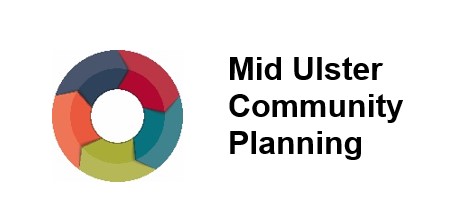 Performance Statement2021 to 2023ContentsIntroductionThe first Mid Ulster Community Plan was launched in May 2017 following a period of public consultation and a detailed quantitative socio-economic analysis.  The Mid Ulster Community Plan sets out a shared vision for the district.  Vision: Mid Ulster … a welcoming place where our people are content, healthy and safe; educated and skilled; where our economy is thriving; our environment and heritage are sustained; and where our public services excel.The Plan is a living, evolving document spanning a period of 10 years with an inbuilt flexibility to adapt as priorities and circumstances change, problems are resolved and new challenges emerge.  BackgroundThe legislation that governs Community Planning is contained in Part 10 of the Local Government Act (Northern Ireland) 2014.  The Act requires Mid Ulster District Council to initiate, maintain, facilitate and participate with other partners in community planning for the district.The Local Government (Community Planning Partners) Order (Northern Ireland) 2016 specifies who the statutory community planning partners* are.  In addition to Mid Ulster District Council, the statutory partners are *The Health and Social Care Board (HSCB) ceased to be a named statutory partner following its closure on 1 April 2022.In addition to the Statutory Partners, Mid Ulster Community Planning Partnership includes representatives from businesses, the community and voluntary sector, local further education colleges and NI Government Departments. What is Community planning?Community Planning is the process by which partners identify long term objectives for improving the social, economic and environmental wellbeing of the district  long term objectives that contribute to the achievement of sustainable development actions to be delivered that will assist in meeting the long term objectives. Community Planning is what happens when communities and organisations come together to improve local wellbeing and quality of life.  It encourages the integration of plans, strategies, priorities and programmes at all levels.  Community Planning strives to improve partnership working, planning, processes and service delivery to achieve value for money and better outcomes for everyone. When we practice community planning we…Review and Monitoring of the Community PlanThe legislation requires that a review of the Community Plan is undertaken every four years.  The first four-year review was undertaken one year early, in 2020, due to the onset of the Covid19 Pandemic.  The next four-year review is due in 2024.A Community Planning Statement of Performance is published every two years.  The Performance Statement describes the progress that has been made, and outcomes achieved, in meeting the Community Plan’s objectives and actions.  This, the third Mid Ulster Community Planning Performance Statement, covers the period 2021 – 2023.The Mid Ulster Community Plan 2017-2027 and other relevant documents can be found on the Mid Ulster District Council website https://www.midulstercouncil.org/your-council/community-planningMid Ulster Community Planning Structure and Format Review 2022: Emerging and Moving Forward from the Covid19 Pandemic The world was still dealing with the impact of the Covid19 Pandemic in 2021, but as we progressed into 2022 and 2023, the focus moved from this extreme health crisis to a cost of living crisis that resulted in hyperinflation and a significant reduction in public sector resources.  This reduction resulted in substantial regional and local budget cuts, directly affecting the capacity to deliver front line services to individuals and communities.  Changing priorities, including the value placed on people’s time and resources, provided the catalyst for the Mid Ulster Community Planning Partnership to pause, review and refocus its energies.Within Mid Ulster District Council, following an internal restructuring process in 2021/22, the Community Planning function moved to the new Organisational Development, Strategy and Performance Directorate.   This restructuring process, having come at the midway point in the delivery of the current Mid Ulster Community Plan 2017-2027, coupled with the wider socio-economic factors impacting directly on the quality of life and wellbeing of Mid Ulster’s citizens, provided an opportune time for a review of the overall Community Planning process and function in Mid Ulster. In June 2022, Mid Ulster Community Planning’s Strategic Board took the opportunity to take stock; reviewing the role and function of the Strategic Board and refreshing the Community Plan’s objectives and actions, keeping them relevant and focused on delivering the desired outcomes identified in the original document. This review resulted in a revised Terms of Reference for the overall Community Planning Partnership, with a specific focus on the role of the Strategic Board in overseeing, monitoring and evaluating the delivery of the Community Plan.  The actions in the Community Plan had originally been assigned to four Thematic Working Groups aligned to the Community Planning Themes of Economic Growth and Infrastructure; Education and Skills; Health and Wellbeing and Vibrant and Safe Communities.  To streamline the process and make best use of partners’ time and resource, Thematic Working Groups have been replaced by Action Delivery Groups.  Each Action Delivery Group now concentrates on driving forward one specific action, with key partners working together to gather evidence, analyse problems and develop and deliver solutions that contribute towards overall community planning outcomes.A Strategic Community and Voluntary Sector (CVS) Forum, comprising representatives from umbrella CVS sector organisations in Mid Ulster, exists to provide views on the Community Plan and help inform decision making.A diagram showing the revised Community Planning Structure 2022 is on page 8 and the revised Community Planning Objectives and Actions are set out on pages 9 and 10.Revised Structure 2022 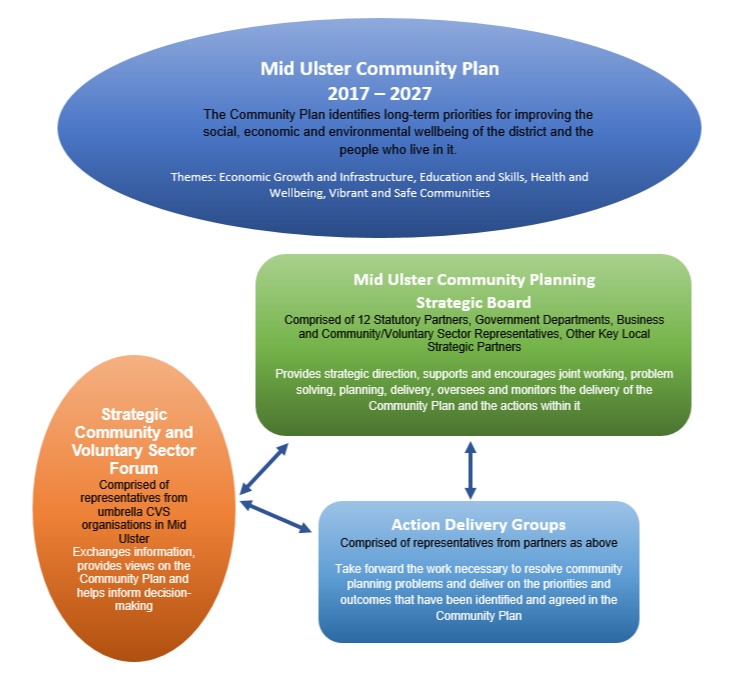 Revised Objectives and Actions 2023Mid Ulster Community Plan Action Progress ReportsEven though Community Planning has been in place since 2015, with the first Plans produced in 2017, it is still early days for a process that requires a fundamental change to our mind-set and how we work together, in order to succeed.  The process of community planning has, and will, take time to embed fully in Northern Ireland.  It requires a wholly integrated, collaborative approach to the planning and delivery of services but the models that have worked in England, Scotland and Wales are not replicable here due to our different legislation, powers and local and regional systems of government. The challenges around community planning in Northern Ireland have been considered in both Dr Johann Gallagher’s report ‘Aligning Central and Local Priorities in Northern Ireland: Overview of Community Plans and Links to the Draft Programme for Government 2017’ and the Carnegie Trust UK ‘Working Together for Wellbeing: The report of the Northern Ireland Embedding Wellbeing in Local Government Programme 2021’.  Both make a range of recommendations on how community planning can be further developed to realise its potential. This includes enhanced powers, directives to statutory partners on what is expected and required of them in their participation in community planning and the pooling of budgets.

The next section of this Performance Statement contains a series of reports setting out how Community Planning actions have progressed during the period 2021 to 2023 under the four broad themes of Economic Growth and Infrastructure; Education and Skills; Health and Wellbeing; and Vibrant and Safe Communities.  Each report sets out the objectives that the Partnership wants to achieve, the actions that will contribute towards achieving these objectives and an assessment of how they are progressing.  
Many of the actions are reflective of long-term objectives that will take years to realise, potentially crossing over into the term of the next Community Plan.  The colour-coded system below indicates the status of progress for each action.  This enables the Strategic Board to monitor and review how actions are progressing and recommend remedial action when necessary.Mid Ulster Community Planning Progress 2021 – 2023Theme: Economic Growth and InfrastructureWorld-wide scientific consensus is that global warming, the cause of climate change, is attributable to greenhouse gases from human activities. The impact of global warming is evident in the environment today with the retreat of glaciers accelerating sea level rise, more frequent and intense extreme weather such as heavy downpours, increased risk of flooding and the loss and movement of biodiversity and habitats.  Northern Ireland has experienced incidents of extreme and notable weather that has damaged property and infrastructure, impacted businesses and altered the natural environment.  Climate change is a real and unprecedented challenge for Northern Ireland.  The current changes are projected to continue and intensify having serious consequences for infrastructure, buildings, service provision and the natural world.  The amount of change that occurs will depend strongly on how successful we are in reducing greenhouse gas emissions globally.  Many of the Mid Ulster Community Planning Partners have developed their own organisational climate change and sustainable development strategies and plans with the aim of reducing the environmental impacts of their activities and contributing to the overall effort to reduce greenhouse gas emissions.  Recycling helps conserve our natural resources and contributes to a reduction in production costs, ultimately putting less pressure on the natural resources used in manufacturing.  Recovering and recycling waste benefits the environment by lessening total waste, preventing further pollution to our planet, lessening the carbon footprint we leave on earth and helping nature heal.  In its efforts to reduce, recover and recycle waste, Mid Ulster District Council relies on the combined efforts of our partner organisations, businesses, communities, visitors and residents to increase recycling and to support and participate in waste reduction schemes, initiatives and educational programmes.  The Mid Ulster Local Development Plan (LDP) 2030, which comprises the Draft Plan Strategy and Local Policies Plan, delivers on the spatial aspects of the Mid Ulster Community Plan, with a shared vision for the social, economic and environmental development of the district.  The LDP informs the public, statutory authorities, developers and other interested bodies of the policy framework and land use proposals that will guide development decisions within Mid Ulster District Council up to 2030.  Within Council, a new Mid Ulster Planning Portal end-to-end digital service has been developed for planning customers enhancing service provision and improving customer access and experience.  Work has also commenced on the development of a village-level community planning process, piloted in Caledon with the assistance and support of the Prince’s Foundation, to create a community plan designed, owned, and for the local community (building on the Caledon Village Plan 2017).  This is being developed in parallel with a Caledon Design Code, which subject to legislative requirements of the Planning Act (NI) 2011, could become a material planning consideration for future development in the village. Mid Ulster Community Planning Progress 2021 – 2023Theme: Economic Growth and InfrastructureThe Mid Ulster area is growth dependent on the A29 Road.   A by-pass for Cookstown has been pursued for over 40 years to relieve the congestion, delays and driver frustration caused by the significant levels of freight and produce movement, business commuting and leisure travel that passes through the town centre on a daily basis.  The Mid South West Regional Economic Strategy (RES) was launched in 2020 by a three Council collaborative partnership of Armagh City, Banbridge and Craigavon Borough Council, Fermanagh and Omagh District Council and Mid Ulster District Council to transform the economic outlook of the region, stimulating and creating long-term, sustained economic growth and prosperity.  The A29 Cookstown Bypass is a key transportation project being progressed under the Mid South West Growth Deal with an estimated construction start in 2026.  The Bypass will strengthen economic competitiveness, enhance accessibility to regional services and reduce peripherality.  The need for a bypass for Dungannon town centre has also existed for over 40 years.  Mid Ulster District Council continues to lobby the Department for Infrastructure to include a Dungannon Bypass in the Regional Strategic Transport Network Transport Plan (RSTNTP).Mid Ulster had the second worst broadband connectivity in Northern Ireland and good broadband is critical for the sustainability and growth of the area. Therefore, there was a need to develop and implement broadband and mobile phone connectivity solutions across Mid Ulster. MUDC set up a Mid Ulster Broadband Working Group to lobby for Broadband improvements in Mid Ulster. At the same time, Council had two objectives:Develop a broadband initiative to significantly increase the availability of gigabit capable broadband to homes and businesses in Mid Ulster, which resulted in Full Fibre NI and the Council being awarded £3.2m towards full fibre for 82 Council properties.. Lobby Department for the Economy Telecoms Team to ensure Project Stratum delivery was maximised across Mid Ulster. Project Stratum aims to deliver a min of 30mbps broadband to commercial and private properties across NI. There is a severe and long-standing supply constraint in available industrial serviced land in Mid Ulster.  This acute shortage is stifling economic growth and investment in the area. The Desertcreat Eco Industrial Business Park Project, being progressed through the Mid South West Growth Deal, will meet the latent and immediate demand for expansion of existing industrial operations in the region.     There are also considerable wastewater capacity issues in Mid Ulster due to the sustained underinvestment in water and wastewater services and development constraints within wastewater treatment works and sewer networks.  Mid Ulster District Council has continued to lobby for long-term investment.  During the Price Control 21 period (2021/22 – 2026/27) the area will benefit from approximately £96m in capital investment in upgrading water and wastewater assets.Mid Ulster contains a rich seam of archaeological, historic, natural and heritage sites and facilities, stretching from the Mesolithic era right through to the period of the Second World War. The District is home to world-class visitor attractions such as the Hill of the O’Neill and Ranfurly House, Dungannon; OM Dark Sky Park and Observatory; Davagh Solar Walk; Ballyronan Marina; Beaghmore Stone Circle; the Carlton Trail; US Grants Homestead; Seamus Heaney HomePlace; the Sperrin Mountains; Lough Neagh Shoreline and Clogher Valley.  The proposed development of the Sperrins and the Hill of the O’Neill Tourism products are key projects included in the Mid South West Regional Economic Strategy.  Slieve Gallion is central to the cultural heritage and mythology associated with the Sperrins but is relatively unknown.  The Slieve Gallion Experience will act as Mid Ulster’s gateway to the Sperrin Mountains and will provide an opportunity to bring visitors to the summit of the mountain by a variety of means and thereby realise the untapped potential of the landscape by taking in the magnificent vista from an iconic viewing platform.  The Hill of the O’Neill Tourism product will position the facility and location as a regional visitor and tourism destination, maximising the existing heritage asset. The co-location of services, including regional services, is a key element of community planning.  Planning and delivering co-located services improves the use of resources and the quality of service provided to the community.  Co-location creates opportunities for increased collaboration, improved decision making and wider co-ordination.   It is a positive change to our usual way of working, providing a greater degree of integration that benefits communities through improved service access and quality.   In the health and social care sector, co-location seeks to reduce waiting times for patients, providing faster access to a co-ordinated and broader range of services and modern upgraded facilities.  Co-location improves patient satisfaction and health outcomes due to better quality of care in terms of accessibility, comprehensiveness and continuity.   One of the main tenets of community planning is problem solving, with partners coming together to find solutions where they can, supporting each other by sharing resources and assets and ultimately achieving better outcomes for the community.  In 2023, the Southern Trust identified a problem in securing suitable facilities for family time for Looked After Children in the Dungannon area.   Following a request through the Community Planning Strategic Board, two partners responded with offers of support to share their facilities with the Trust and to create opportunities for children in the care system to share valuable time with their families.    Mid Ulster Community Plan – Action Progress Reports 2021 to 2023Mid Ulster Community Planning Progress 2021 – 2023Theme: Education and SkillsThe number of Mid Ulster post primary schools pupils achieving at least five GCSEs including English and Maths is increasing and better than the NI average.   The number of pupils achieving two or more A levels has reduced since 2017.  The number of primary school pupils in Mid Ulster with English as an additional language is increasing, as is the number of primary and post primary school pupils with a Statement of Special Educational Needs. The number of post primary school pupils with less than 85% attendance has increased significantly since 2017.  The number of primary and post primary school pupils in receipt of Free School Meals has decreased since 2017.  Regional budget cuts to after-schools and extended schools provision have hindered opportunities to develop and put in place solutions to address educational underachievement, impacting more so on those who are already the most disadvantaged in our communities.  There are high numbers of people in Mid Ulster with low and medium qualifications. Between 2012 and 2021, Mid Ulster moved from the lowest proportion of people with medium level qualifications to the highest. Significant progress has been made in reducing the numbers of people with no qualifications.  Almost one-third of 16 to 64 year olds had no qualifications in 2012 and Mid Ulster was bottom of the league table.  By 2021, there was a large improvement to fourth in the Council area rankings.  There is a strong upward trend in educational attainment by young people.  This improvement has led to a bulge in people with medium level qualifications but a significantly poor performance for high-level qualifications, degrees and above.  The challenge will be meeting the increasing skills and qualifications demands of new jobs, which are likely to require high-level qualifications.  Given the low skilled profile of Mid Ulster a decade ago there has been impressive progress.  Boosting high qualifications will take time and concerted action to provide opportunities for people to progress. Given the immediacy for some employers for high qualifications, the gap will likely need to be closed by inward migration of qualified people and the attractiveness of Mid Ulster as a place to live and work in will be important.Mid Ulster Community Plan – Action Progress Reports 2021 to 2023Mid Ulster Community Planning Progress 2021 – 2023Theme: Health and WellbeingMid Ulster’s population is ageing.  NISRA statistics indicate a projected increase of 32% in the number of people aged 65 and over from 2014 to 2024.  Being better prepared to adapt to these demographic changes and designing environments for older people is a priority now and for our future generations.  The Mid Ulster Ageing Well initiative aims to encourage and facilitate active and healthy ageing by improving health, promoting inclusion and supporting wellbeing in older age.  The Ageing Well initiative has two strands – Mid Ulster Age Friendly and the Mid Ulster Agewell Programme.  Age Friendly is a framework developed by the World Health Organisation to enable the development of Age Friendly communities, helping people stay healthy and active even at the oldest ages.  An Age Friendly Strategy and Action Plan has been developed and will be taken forward by a range of partners who have formed an Age Friendly Alliance and are committed to making the district a great place to grow old in and an area where everyone, regardless of age, is valued and respected.  The Agewell Programme reduces isolation by delivering health and wellbeing support directly to older people in their own homes through Good Morning Calls and the Home Maintenance Service.  The Agewell Programme is facilitated by Mid Ulster District Council and funded by a range of Community Planning partners.The spectrum of health and social care services delivered across Mid Ulster is wide and varied.  Mid Ulster Community Planning partners have, to date, concentrated their efforts on making a positive impact to improved service delivery where they can and to identify and lobby for improved health and social care services where gaps exist.Connect North has been developed by the Northern Health and Social Care Trust to offer a social prescribing service for people living in the Northern Trust area.  Social prescribing is about connecting people to help and support for their social, health and wellbeing needs such as money problems, feeling lonely or managing long-term conditions.  The Population Plus App provides information and connections for people on services such as victim support, advocacy, bereavement, carers, counselling and therapy, emotional support and diet and nutrition.  The Trust proposes to extend the Connect North Social Prescribing Service and Portal across Mid Ulster.Community Treatment and Care Centres bring together a wide range of services on one site, in modern and suitable accommodation, improving services for patients, staff and the local population, delivering efficiencies by sharing accommodation and reducing travel times.   Services can include planned outpatient appointments, diagnostics and specialist clinics and the building can accommodate GP practices, physiotherapists, mental health professionals, pharmacy and allied health services.  The Dungannon Community Treatment and Care Centre (CTCC) is the last one of four to be progressed by the Southern Trust.  Dungannon CTCC has been on the Department of Health’s 10-year Regional Plan Priority Primary Care list since 2014.  While the Dungannon CTCC is the next priority on the list, it is not profiled to start for a number of years to come.  Oakridge Social Education Centre is a Southern Trust day care facility in Dungannon for adults with complex learning disabilities and/or associated physical care needs.  Oakridge provides high levels of care, stimulation and practical and emotional support, maximising personal development, independence and the integration of people with a disability into their local community.  Oakridge needs a new build facility and has been on the Department of Health’s Regional Social Care Capital Planning priority list for many years.Sperrinview Special School opened in 1997 and caters for pupils with severe learning difficulties, aged four to 19 years.  Sperrinview Special School has been operating at double capacity having already been extended twice, and had to secure additional premises in Cookstown in 2021 to meet demand.  The main site is in Dungannon.  Mid Ulster District Council expanded its green space portfolio by purchasing some land at the rear of both Sperrinview School and the Oakridge Centre in 2023 with a view to creating an outdoor leisure and disability park jointly developed and used by the School and Centre for the benefit of the children and adults attending both.It is widely acknowledged that the health and social care system across Northern Ireland has been under severe pressure for many years, and the picture in Mid Ulster is no different.  The lack of capacity and workforce planning has resulted in a shortage of doctors, nurses and hospital specialists.  Waiting lists are high and rising, with lengthy waits for even initial outpatient appointments.  General Practice is in crisis with growing numbers handing back their contracts, closing, or at risk of closure, due to the shortage of primary care doctors, many of whom are retiring with no-one to take their place, putting increased pressure on those who remain.  The health and social care sector has been grappling with a Pandemic for the last three years, resources are tight and there are limited budgetary decision-making powers in the absence of an Assembly.  The system is constantly having to firefight, dealing with ongoing and emerging crises and problems, as opposed to engaging in and embedding a practical long term planning approach.The Integrated Care System (ICS) aims to streamline the process undertaking longer-term planning and moving away from single-organisation plans, overcoming organisational complexities and bureaucracy and having real input from communities and service users.  The ICS aims to be more responsive to local needs and influence the wider social and economic determinants of health.Two fundamental components of the ICS are the Population Health Approach and the ambitions of Delivering Together 2026.  The population health approach aims to improve physical and mental health outcomes, promote wellbeing and reduce health inequalities across an entire population by addressing the most important drivers of health.  The drivers are the wider determinants of health (income, wealth, education, housing, transport, leisure); our health behaviours and lifestyles (smoking, alcohol consumption, diet and exercise); the places we live in (our local environment, our social relationships and community networks); and an integrated health and care system which reflects the growing number of patients with multiple long-term conditions and the need to integrate health and care services around their needs rather than within organisational silos.In October 2016, a 10-year approach to transforming health and social care was launched.  The ‘Health and Wellbeing 2026: Delivering Together’ plan was produced in response to a report by an Expert Panel led by Professor Bengoa tasked with considering the best configuration of Health and Social Care Services in Northern Ireland.  Delivering Together states that work should be underpinned by the Quadruple Aim Model; delivering person-centred care focusing on prevention, early intervention, supporting independence and wellbeing; improving the health of our people; improving the quality and experience of care; supporting and empowering staff; and ensuring the sustainability of our services.As part of the Integrated Care System, the Department of Health has developed an Integrated Partnership Board model designed to improve health and wellbeing outcomes and reduce health inequalities through collaboration and partnership in the design, delivery and management of sustainable health, social and community services.  A Test Area Integrated Partnership Board has been established in the Southern Trust area.  The role of the Test AIPB is to refine and perfect a place-based model, including governance and accountability arrangements, which will be used across the region in each Trust area to define the health, social care and wellbeing needs of the local population; establish community connections; and align the resources available, both new and existing, that can be used to meet those needs.  The Northern Trust has established a Population Health Steering Group to make preparations for the Northern AIPB, enhancing the learning around population health and developing collaborative actions that deliver a more preventative and early intervention approach.    The Northern Health and Social Care Trust leads a number of working groups which bring partners together to deliver health and wellbeing initiatives across Mid Ulster that help tackle health inequalities and improve health behaviours and lifestyles.  These include the Health Literacy, Healthy Eating and Healthy Workplaces Working Groups and the Mid Ulster Loneliness Network.  The Network provides a co-ordinated and consistent approach to preventing and reducing loneliness in the Mid Ulster area and is supported by a Steering Group made up of statutory, community and voluntary organisations.The Public Health Agency, in conjunction with the Northern Trust and community/voluntary sector partners leads on the development and implementation of a place-based approach to mental health.  The approach aims to create communities that value good mental wellbeing and promote early intervention methodologies that prevent mental ill health.  This work is taken forward through the promotion of the Take 5 health message, the creation of Mental Health Ambassador roles and a Peer Support Network.   The Children and Young People’s Strategic Partnership (CYPSP) takes a community planning approach by bringing together a range of agencies and voluntary/community sector organisations to improve the lives of children and young people in Northern Ireland. The CYPSP, through the Northern Ireland Executive’s Children and Young People’s Strategy 2020-2030, puts in place integrated planning and commissioning across agencies and sectors to improve wellbeing and the realisation of the rights of children in Northern Ireland.  The Strategy has eight outcomes aligned to equality of opportunity and good relations, physical and mental health, play and leisure, learning and achievement, safety and stability, economic and environmental well-being, making a positive contribution to society and respect for children and young people’s rights.Five Outcomes Groups, one for each Health and Social Care Trust area, are responsible for the integrated planning and commissioning of services for children and young people. Membership includes representatives from statutory agencies and the community and voluntary sector.  Outcomes Groups report to the CYPSP and receive regular reports from CYPSP Locality Planning Groups (one in Mid Ulster and one in Dungannon) and Family Support Hubs (Southern and Northern areas).There are two Outcomes Groups in Mid Ulster, one aligned to the Northern Health and Social Care Trust and one to the Southern Trust.  The Groups gather data and evidence across the Trust area to understand how well children and young people are doing and put in place services and support designed to improve outcomes for them.Mid Ulster Community Plan – Action Progress Reports 2021 to 2023Mid Ulster Community Planning Progress 2021 – 2023Theme: Vibrant and Safe CommunitiesThe Mid Ulster Anti Poverty Plan was developed by Community Planning partners and published in 2021 in recognition that poverty exists within the District and something can be done about it.  The Plan identifies key issues of poverty, gaps in provision and a number of actions for partner delivery.  The Plan is designed to reduce the impact of poverty and inequalities on individuals and communities within Mid Ulster, moving towards a better quality of life for everyone.  Mid Ulster District Council is leading on the development of a Mid Ulster Social Inclusion Framework that encompasses strategies, action plans and lobbying papers designed to ensure that people have access to sufficient income, resources and services that enable them to play an active part in their communities.  The aim of the Framework is to minimise the risk of social exclusion by identifying key priorities for action, providing direction on where efforts and resources need to be concentrated to improve quality of life for those most at risk and to continue measures that build community cohesion.  Once complete, Council intends to encourage other community planning partners to adopt the Framework approach to improving social inclusion.  Council also leads the Mid Ulster Community Wealth Building Working Group and Framework.  The Working Group is comprised of partners who have come together to take a people-centred approach to local economic development, redirecting wealth back into the local economy and placing control and benefit into the hands of local people. The five pillars of community wealth building are plural ownership of the economy, making financial power work for local places, fair employment and just labour markets, progressive procurement of goods and services and the socially productive use of land and property.The Department for Communities funds the local Neighbourhood Renewal Partnership programme in Coalisland and Dungannon, bringing together local stakeholders and partners to target and reduce disadvantage and deprivation in these areas.  A Departmental strategic review of the current ‘People and Place – A Strategy for Neighbourhood Renewal’ is currently underway with the aim of improving how the Department addresses need through a place-based approach to tackling deprivation. The Mid Ulster Housing market has experienced a great deal of change over the last 20 years with a significant increase in population and growth.  There is a projected Housing Growth Indicator new dwelling requirement of 10,300 for the period 2016 to 2030 for the district, which is well above the NI average.  The levels of growth, particularly in Dungannon, have had an impact on housing demand and rental values.  Up to March 2023, 7,833 social housing units have been sold under the house sales scheme leaving a stock of 3,835. Mid Ulster has a projected housing need for 884 units in the five years from 2022 to 27 with projected need concentrated in the Dungannon, Coalisland and Magherafelt areas.  This is reflected in the level of housing stress. At March 2023, there were 2,212 applicants on the waiting list for Mid Ulster with 1,380 in housing stress and 271 allocations over the year.  Single, small families and older people make up 80% of applicant households in housing stress. The need for single, small families and older person accommodation remains strong with need across these three household categories making up 80% of applicant households in housing stress. In the year to March 2023, Single person households received most allocations (43%) followed by Small Families (28%) and Older Person households (15%). Housing stress in rural areas has been increasing on an annual basis since March 2016, however, this has slowed to just two additional applicants in housing stress at March 2023 compared to March 2022.  In 2023, there were 679 applications on the rural housing waiting list with 384 in housing stress and an increase in the number of allocation from 87 in the year to March 2022 to 97 in the year to March 2023.  Demand for intermediate housing aimed at low income households in Mid Ulster has increased to an estimated 1,740 units between 2020 and 2035.  During 2022/2023, 15 homes were completed and 164 were under construction across Mid Ulster at the end of March 2023.  The Mid Ulster Housing Forum was established in 2019, bringing key partners together to discuss issues and potential solutions around the supply of social, affordable and private sector housing and to look at opportunities stemming from the draft Housing Supply Strategy and the Local Development Plan with the intention of developing a co-designed Housing Action Plan for Mid Ulster.Mid Ulster Community Plan – Action Progress Reports 2021 to 2023Mid Ulster Community Plan – Action Progress Reports 2021 to 2023While overall recorded crime increased by 3.2% in 2022/23, Mid Ulster remains one of the safest places to live in Northern Ireland.  Burglary decreased but theft increased.   Crimes with a domestic violence motivation increased over the lockdown periods and are still high.  While low-level in nature, the volume of anti-social behaviour incidents remains high, rocketing in 2020 during the height of the Pandemic, but reducing by almost 22% in 2022/23.  Statistics show that the number of racist incidents and crimes reported decreased for the period 2021 to 2023 as did the number of reported homophobic incidents and crimes.  Reported incidents of sectarianism increased significantly but the number of crimes recorded decreased. One in nine calls to the PSNI were crime related during the year, while one in three were related to vulnerability.  There are fewer repeat offenders in Mid Ulster, complaints from the public have reduced and almost 99% of victims updated by the police were satisfied with the service they received.Mid Ulster Policing and Community Safety Partnership (PCSP) is a partnership between the local council, statutory and voluntary service providers and the community.  PCSP partners work together to help make communities safer and ensure that the voices of local people are heard on policing and community safety issues.  The PCSP identifies and prioritises policing and community safety problems and prepares plans of action to tackle them.The EU cross-border Peace Programme for Peace and Reconciliation in Northern Ireland and the Border Region of Ireland is a structural fund aimed at reinforcing progress towards a peaceful and stable society and promoting reconciliation.  There have been four previous Peace Programmes, Peace I to IV.  The new programme, PeacePlus, has been created to strengthen peace and prosperity and is the successor to both Peace IV and Interreg VA.  The programme focuses on peacebuilding, building the economy and increasing prosperity, and adjusting to new challenges.  The programme brings local councils, partner organisations and people from every community together to address longstanding social and economic challenges.  The aim of Theme 1 is to unite communities, help them rebuild and learn from a difficult past.  Projects under this theme will help community groups grow stronger, work better together and create spaces for all to share.A community needs assessment to help shape and develop a capacity building programme for the community and voluntary sector will be commenced in 2023/24. Mid Ulster Community Plan – Action Progress Reports 2021 to 2023Appendix 1 – Data References Community PlanningMid Ulster Community Plan 2017–2027https://www.midulstercouncil.org/MidUlsterCouncil/media/Mid-Ulster-Council/Community%20Planning/COMMUNITYPLAN-2017-10-Year-Plan-for-Mid-Ulster(10).pdfLocal Government Act (Northern Ireland) 2014 – Part 10https://www.legislation.gov.uk/nia/2014/8/contentsLocal Government (Community Planning Partners) Order (Northern Ireland) 2016
https://www.legislation.gov.uk/nisr/2016/183/madeAligning Central and Local Priorities in Northern Ireland: Overview of Community Plans and Links to the Draft Programme for Government 2017; Dr Johann Gallagher
https://www.ulster.ac.uk/__data/assets/pdf_file/0011/259796/UUEPC-Overview-of-Local-Government-Community-Plans-and-links-to-the-PfG.pdfWorking Together for Wellbeing: The report of the Northern Ireland Embedding Wellbeing in Local Government Programme 2021; Carnegie Trust UKhttps://carnegieuktrust.org.uk/publications/working-together-for-wellbeing-full-report/Economic Growth and InfrastructureDepartment of Agriculture, the Environment and Rural Affairs – Northern Ireland Climate Change Adaptation Programme 2019-2024
https://www.daera-ni.gov.uk/publications/northern-ireland-climate-change-adaptation-programme-2019-2024
NI Environment Agency, Northern Ireland Local Authority Collected Waste Statistics https://datavis.nisra.gov.uk/daera/northern-ireland-waste-management-statistics.htmlLocal Government Performance Indicators and Standards Orderhttps://www.legislation.gov.uk/nisr/2015/327/contents/madeDraft Mid Ulster Local Development Plan 2030https://www.midulstercouncil.org/getmedia/dd8d49d7-79a6-4419-948f-2569cb0d0fa5/Local-Development-Plan-2030-Strategy-for-reconsultation.pdf.aspxMid Ulster Labour Market Partnership Action Plan 2021/2022 and 2022/2023https://www.midulstercouncil.org/business/business-support/mid-ulster-labour-market-partnershipNISRA Multiple Deprivation Measures 2017https://www.nisra.gov.uk/statistics/deprivation/northern-ireland-multiple-deprivation-measure-2017-nimdm2017Mid South West Regional Economic Strategy (RES) 2020 https://midsouthwestregion.org/wp-content/uploads/2020/09/PDF-Regional-Economic-Strategy-Document-4SEPT20.pdf
Northern Ireland Water Mid Ulster Future Investment Planshttps://www.niwater.com/news-detail/12238/NI-Water-outlines-future-investment-plans-for-Mid-Ulster-District-Council-areaEducation and SkillsMid Ulster Labour Market Partnership Action Plan 2021/2022 and 2022/2023https://www.midulstercouncil.org/business/business-support/mid-ulster-labour-market-partnershipNISRA Statisticshttps://www.nisra.gov.uk/statistics/children-education-and-skillsHealth and WellbeingDepartment of Health – Health and Wellbeing 2026: Delivering Together https://www.health-ni.gov.uk/sites/default/files/publications/health/health-and-wellbeing-2026-delivering-together.pdfChildren and Young People’s Strategic Partnership (CYPSP) Local Government District Interactive Reports https://www.reports.esriuk.com/view-report/60f0110b469f47ff99d6c20f83f14e6fMid Ulster Age Friendly Strategy 2023 – 2026 https://www.midulstercouncil.org/resident/health-wellbeing/age-friendly-strategyMid Ulster Agewell Annual Monitoring Reports Vibrant and Safe Communities Mid Ulster Anti Poverty Plan 2019NISRA Multiple Deprivation Measures 2017https://www.nisra.gov.uk/statistics/deprivation/northern-ireland-multiple-deprivation-measure-2017-nimdm2017Mid Ulster Housing Investment Plan 2019- 2023 and Annual Update for 2022 https://www.nihe.gov.uk PSNI Statistics https://www.psni.police.uk/about-us/our-publications-and-reports/official-statisticsPSNI Local Policing Plan Performance Update 4 2022/23https://www.psni.police.uk/sites/default/files/2022-09/Mid%20Ulster%20Local%20Policing%20Plan%202022-2023.pdf (Local Policing Plan 2022/23)Mid Ulster Policing and Community Safety Partnership Annual Report 2022 - 2023 Introduction…………………………..Page 3Background…………………………..Page 3What is Community Planning?…………………………..Page 4The Practice of Community Planning …………………………..Page 5Review and Monitoring of the Community Plan …………………………..Page 6Mid Ulster Community Planning Structure and Format Review 2022 …………………………..Page 6Revised Structure 2022…………………………..Page 8Revised Objectives and Actions 2023…………………………..Page 9Mid Ulster Community Planning Action Progress Reports …………………………Page 11Mid Ulster Community Planning Progress 2021 to 2023: Economic Growth and Infrastructure………………….Pages 12 – 35Mid Ulster Community Planning Progress 2021 to 2023: Education and Skills………………….Pages 36 – 39Mid Ulster Community Planning Progress 2021 to 2023: Health and Wellbeing ………………….Pages 40 – 55Mid Ulster Community Planning Progress 2021 to 2023: Vibrant and Safe Communities ………………….Pages 56 – 66Appendix 1: Data References.…………………Pages 67 – 70Council for Catholic Maintained SchoolsNorthern Ireland Housing ExecutiveEducation AuthorityPolice Service of Northern IrelandInvest NIPublic Health AgencyLibraries NISouthern Health and Social Care TrustNorthern Health and Social Care TrustSport NINorthern Ireland Fire and Rescue ServiceTourism NIObjective: Improve the quality and sustainability of our environment for our citizens and future generationsAction: Mitigate against the impacts of climate change by developing opportunities to work together to reduce greenhouse gas emissionsAction: Work in partnership to reduce dependency on landfill through increased recycling and recovery Action: Work in partnership with local communities to participate in place making, planning and regeneration initiatives  Objective: Ensure that our economy is thriving, robust and able to withstand economic pressuresAction: Develop and implement a strategy and plan to increase employability and labour market conditions in Mid Ulster (Mid Ulster Labour Market Partnership)Action: Identify and assist economic sectors which need support to develop and grow, become entrepreneurial and resilient and secure investmentObjective: Improve our infrastructure and connectivityAction: Support strategic schemes which deliver improved infrastructure, connectivity, travel and transportAction: Support the co-location of services, including regional services, in Mid Ulster and maximise opportunities to share resources and assets Objective: Ensure that our citizens receive an education that helps them to reach their full potential, make the right career choices and participate in lifelong learning as they progress through lifeAction: Work in partnership to address educational underachievement Action: Work in partnership to develop and link skills to sustainable employment opportunities, support people to prepare for work and promote opportunities for lifelong learningObjective: Enable our citizens to live longer, healthier and more independent livesAction: Develop and deliver an Ageing Well and Age Friendly programmeAction: Deliver and improve safe, accessible and equitable high quality health and social care services which meet the needs of Mid Ulster's citizensAction: Plan and prepare for the new Integrated Care System, addressing health inequalities and the wider determinants of health and wellbeing through a population health approach of prevention, early intervention, treatment and end of life care.Action: Work in partnership to identify and address areas for improvement in children and young people's wellbeing and resilience (Children and Young People's Strategic Partnership)Objective: Reduce poverty and deprivation by targeting resources to the most vulnerable in Mid UlsterAction: Develop opportunities to work together to reduce poverty and disadvantage and improve social inclusion by identifying gaps in service delivery, pooling resources and directing support to the most vulnerable people in our District Action: Support the provision of social and affordable ‘homes-for-life’ which meet the needs of our residents Objective: Ensure that Mid Ulster is safe, encourages respect for diversity and values community spiritAction: Work in partnership to keep people safe and prevent and reduce the impact that crime and anti-social behaviour has on individuals and communities (Mid Ulster Policing and Community Safety Partnership)Action: Work in partnership to promote and create opportunities to build peace in communities through the Mid Ulster Peace Plus PlanAction: Shape and develop a capacity building programme for the community and voluntary sectorProgressing as expectedOn track but with some issuesNot progressing as expectedCompleteObjective: Improve the quality and sustainability of our environment for our citizens and future generationsAction: Mitigate against the impacts of climate change by developing opportunities to work together to reduce greenhouse gas emissionsAction: Work in partnership to reduce dependency on landfill through increased recycling and recovery Action: Work in partnership with local communities to participate in place making, planning and regeneration initiatives  Mid Ulster Community Plan – Action Progress Reports 2021 – 2023Mid Ulster Community Planning Progress 2021 – 2023Theme: Economic Growth and InfrastructureMid Ulster is one the most entrepreneurial regions in Northern Ireland, with the highest concentration of enterprise outside Belfast.  Employment in manufacturing is almost three times that of the Northern Ireland rate, and construction is double.  Consequently, the service sector is considerably lower.  Mid Ulster has the second highest proportion of small businesses and the fastest pace of employee job creation of any council area in Northern Ireland between 2016 and 2021.Mid Ulster has the highest proportion of employees in the private sector and the second highest rate of self-employment in Northern Ireland.  It is seventh in the Council rankings on pay, not much different to the Northern Ireland average but 25% less than the UK average.  In August 2022, there were 9,180 claimants on Universal Credit. As of December 2022, the Claimant Count dropped to 2.3% of the working age population. Mid Ulster has the highest proportion of female claimants in Northern Ireland and significantly more women who are economically inactive than men. The Gender Employment Gap has widened further since 2020. Women are significantly under-represented in manufacturing and construction and over-represented in the service sector and (small) public sector. The long-term unemployment rate in Mid Ulster is significantly below the NI average and the economically inactive rate is relatively low in comparison to NI.  The main reasons why people say they are not looking for work and are economically inactive are long-term sickness, looking after family and home, retired or students.  Mid Ulster has the lowest employment rate for disabled people in Northern Ireland. The 2017 Northern Ireland Multiple Deprivation Measures show that there are five areas in Mid Ulster in the bottom 25% of the Northern Ireland employment measure: Coalisland South, Glebe 2, Killymoon, Ballysaggart and Town Park East 2.The Mid Ulster Labour Market Partnership was established by Mid Ulster District Council in 2021 to improve employability, skills development and labour market conditions bringing partners with the requisite knowledge and expertise together to work collaboratively, focusing on the aspects of the labour market in Mid Ulster that most need support.  Through the process of community planning, the Partnership has developed an Action Plan that focuses on reducing the gender employment gap, increasing employment opportunities for people with disabilities, assessing skills demand and supply, tackling skills shortages in sectors where there is greatest need and creating opportunities for employers and job seekers to fill existing vacancies across the district. Mid Ulster’s Small and Medium Sized Enterprises (SMEs) are crucial for economic prosperity in its totality, contributing significantly to overall income, employment, productivity and entrepreneurship.  SMEs possess a wealth of home-grown talent and potential across a range of sectors but in the face of reduced consumer numbers, the cost of living crisis and high levels of inflation, need support to overcome financial barriers, thrive and take their business to the next level.Mid Ulster Community Plan – Action Progress Reports 2021 – 2023Objective: Ensure that our economy is thriving, robust and able to withstand economic pressuresObjective: Ensure that our economy is thriving, robust and able to withstand economic pressuresMeasures:Number and % of business births (NISRA)Total Employment by Local Government District (NISRA)% of population economically inactive (NISRA)Overnight Trips and Associated Spend (NISRA)% disability employment gap% female economic activityObjective: Ensure that our citizens receive an education that helps them to reach their full potential, make the right career choices and participate in life-long learning as they progress through lifeMeasure: % of persons in employment, aged 16+ by qualification level in Mid Ulster (Labour Force Survey Annual Report)Objective: Ensure that our citizens receive an education that helps them to reach their full potential, make the right career choices and participate in life-long learning as they progress through lifeMeasure: % of persons in employment, aged 16+ by qualification level in Mid Ulster (Labour Force Survey Annual Report)Actions:Develop and implement a strategy and plan to increase employability and labour market conditions in Mid Ulster Work in partnership to develop and link skills to sustainable employment opportunities and support people to prepare for work(Mid Ulster Labour Market Partnership)Actions:Develop and implement a strategy and plan to increase employability and labour market conditions in Mid Ulster Work in partnership to develop and link skills to sustainable employment opportunities and support people to prepare for work(Mid Ulster Labour Market Partnership)Actions:Develop and implement a strategy and plan to increase employability and labour market conditions in Mid Ulster Work in partnership to develop and link skills to sustainable employment opportunities and support people to prepare for work(Mid Ulster Labour Market Partnership)SRO: Fiona McKeown, MUDC and Ethna McNamee, Invest NISRO: Fiona McKeown, MUDC and Ethna McNamee, Invest NISRO: Fiona McKeown, MUDC and Ethna McNamee, Invest NISub ActionsPosition Year End 2022/2023(Action Delivery and Outcome)RAG StatusEstablish, resource and secure funding for the Mid Ulster Labour Market Partnership Timeframe: April 2022 – March 2023Funding was secured from DfC to develop and implement a Mid Ulster LMP Action Plan 2022-23.   An Action Plan for 2023-24 has been developed by the Mid Ulster LMP and approved by DfCDeliver the Mid Ulster HGV/PCV Training and Employment Academy tackling the skills shortage in HGV/PCV sectorAcademy underway.  41 people engaged within the HGV Academy.  To date, 27 have gained a full licence, 24 of whom have gained employment.  7 further examinations pending.  Remaining 7 were unable to complete the academy for a number of reasons.  Two of these have been redirected to related employment (delivery drivers) with a further two continuing to receive employability support. Academy will be complete by mid December 2023Deliver the Sectoral Academies to target a swift reduction in the number of job claimants and improve economic activity rates.  Reduce unemployment and encourage the economically inactive into the workplaceAcademy underway.  103 Enrolled across 3 sectors – Manufacturing, Construction and Tourism and Hospitality.  Unable to fill academies for Agri Food or Health and Social Care. To date 85 participants have complete academies and gained qualifications. 14 additional undertaking final academy qualifications and are due to finish by end November 2023. 67 participants have gained employment as a result of the academies against a target of 65Deliver the Registered Childminder Academy addressing lack of registered childminders in Mid Ulster and supporting women returners to the workplaceAcademy underway. 7 participants have gained registered status against a target of 21.  A further 8-11 should achieve registered status by mid December 2023 when the academy will finish.  Three participants have had to leave the programme for personal reasons  Deliver the Employer Led Disability Inclusion Programme tackling the Mid Ulster disability employment gap (50%), highest of any Council in NI Project complete with targets exceeded.  13 participants have been supported in sustained employment and 21 employers received training and/or employability and recruitment support.  A further 6 participants continue to receive employability support through a SPF funded projectUndertake a review of construction sector employability and skills demand/supply issuesOutcome: Complete – working group established comprising local companies. Construction Sector Employability and Skills Report and 3-year Action Plan preparedHold Jobs Fairs x 2 (Cookstown and Dungannon) increasing employability across Mid UlsterTwo Job fairs held in Cookstown and Dungannon.Outcome:  65 employers showcased, 400 people in attendance, 25 people secured employment against target 40Action: Identify and assist economic sectors which need support to develop and grow, become entrepreneurial and resilient and secure investmentAction: Identify and assist economic sectors which need support to develop and grow, become entrepreneurial and resilient and secure investmentAction: Identify and assist economic sectors which need support to develop and grow, become entrepreneurial and resilient and secure investmentSRO: Fiona McKeown, MUDC and Ethna McNamee, Invest NISRO: Fiona McKeown, MUDC and Ethna McNamee, Invest NISRO: Fiona McKeown, MUDC and Ethna McNamee, Invest NISub ActionsPosition Year End 2022/23 (Action Delivery and Outcome)RAG StatusSupport the Small Business Sector to overcome financial barriers, develop and grow through digital innovation and transformationIndicators: Mid Ulster Number of pre application workshopsAmount of funding securedNo of applications% of Businesses supported and Value of funding/projects, referrals etc.Timeframe: 2023 NI wide 11 Council Working Group established January 2023 to bid for and secure funding from the NI wide fund to stimulate Digital Innovation and Transformation amongst small businesses by addressing financial barriers (funders Invest NI and Councils) Support the Small Business Sector to overcome financial barriers, develop and grow through digital innovation and transformationIndicators: Mid Ulster Number of pre application workshopsAmount of funding securedNo of applications% of Businesses supported and Value of funding/projects, referrals etc.Timeframe: 2023 Participate in pre-application workshops, bid for funding and assist small business to avail of interventionsHelp the small business sector (micro businesses <49 employees) in Mid Ulster to identify entrepreneurial opportunities and ideas, be enabled and encouraged to establish, grow and accelerate through delivery of the £17 million NI Entrepreneurship Support Service (ESS) Project (DHUCLC Shared Prosperity Fund)Indicators: Mid Ulster% of businesses starting up% of business sustained% employment growth Timeframe: April 23 – March 25 (potential 2 additional years)NI Wide 11 Council Working Group established, Mid Ulster District Council approved an initial 2 year participation in the programme in February 2023Help the small business sector (micro businesses <49 employees) in Mid Ulster to identify entrepreneurial opportunities and ideas, be enabled and encouraged to establish, grow and accelerate through delivery of the £17 million NI Entrepreneurship Support Service (ESS) Project (DHUCLC Shared Prosperity Fund)Indicators: Mid Ulster% of businesses starting up% of business sustained% employment growth Timeframe: April 23 – March 25 (potential 2 additional years)Mid South West Sub Group established and Lead agreed – March 2023The project has four stages – engage, foundation, enabling growth and accelerated scaling Help the small business sector (micro businesses <49 employees) in Mid Ulster to identify entrepreneurial opportunities and ideas, be enabled and encouraged to establish, grow and accelerate through delivery of the £17 million NI Entrepreneurship Support Service (ESS) Project (DHUCLC Shared Prosperity Fund)Indicators: Mid Ulster% of businesses starting up% of business sustained% employment growth Timeframe: April 23 – March 25 (potential 2 additional years)Stage 1: procure delivery agents for the programmeHelp the small business sector (micro businesses <49 employees) in Mid Ulster to identify entrepreneurial opportunities and ideas, be enabled and encouraged to establish, grow and accelerate through delivery of the £17 million NI Entrepreneurship Support Service (ESS) Project (DHUCLC Shared Prosperity Fund)Indicators: Mid Ulster% of businesses starting up% of business sustained% employment growth Timeframe: April 23 – March 25 (potential 2 additional years)Stage 2: recruit businessesImprove our infrastructure and connectivityAction: Support strategic schemes which deliver improved infrastructure, connectivity, travel and transportAction: Support the co-location of services, including regional services, in Mid Ulster and maximise opportunities to share resources and assetsProgressing as expectedOn track but with some issuesNot progressing as expectedCompleteObjective: Improve our infrastructure and connectivity  Measures: Number of completed Strategic Schemes, number of co-located and shared sites, number of partners at co-located sitesAction: Support strategic schemes which deliver improved infrastructure, connectivity, travel and transportAction: Support strategic schemes which deliver improved infrastructure, connectivity, travel and transportAction: Support strategic schemes which deliver improved infrastructure, connectivity, travel and transportSRO: Fiona McKeown, MUDC and Ethna McNamee, Invest NISRO: Fiona McKeown, MUDC and Ethna McNamee, Invest NISRO: Fiona McKeown, MUDC and Ethna McNamee, Invest NISub ActionsPosition Year End 2022/2023 (Action Delivery and Outcome)RAG StatusDeliver the Cookstown A29 Bypass through the Mid South West Growth Deal Economic EngineA by-pass for Cookstown has been pursued for over 40 years, having first been identified in the East Tyrone Area Plan (1974-1994), published in 1978, the Cookstown Area Plan (2010) published in 2004 and more recently in Mid Ulster District Council’s Local Development Plan 2030 (Draft Plan Strategy), Community Plan 2017-2027 and Economic Development PlanThe A29 runs north to south through the centre of Cookstown, connecting Coleraine on the north coast to Cookstown, Dungannon and onwards to Armagh City.  The A29 is a trunk road and has been classified as one of four link corridors within the transport network of Northern IrelandThrough the town centre of Cookstown, the A29 carries in excess of 15,800 vehicles per day two ways and acts as a spine road serving both strategic (through) traffic and local traffic.  The conflicting trips create congestion, causing delays and driver frustration.  The needs of public transport and pedestrians also add to the congestionThe Mid Ulster area is growth dependent on the A29, which provides a range of critical social and business functions including freight movement, getting products to market, business travel, staff commuting, and leisure travel (including by visitors and tourists) 
DfI Roads Western Division is progressing the design and development of the A29 Cookstown Bypass.  DFI announced a preferred route for the scheme in June 2010 but due to the lapse of time, the preferred route was reviewed and updatedThe Stage 1 Scheme Assessment Report (SAR1) was undertaken and published in November 2008, recommending development of Route Options to the east of Cookstown. A Stage 2 Scheme Assessment Report (SAR2) was approved by the then DfI Roads Service Chief Executive and Directors Board in March 2010. In June 2010 the Emerging Preferred Route was announced and presented via a Public Information day. Further development of the scheme ceased in 2011 due to lack of funding. In October 2016, it was announced that funding would be made available to bring forward the development of a number of capital works schemes which included the A29 Cookstown BypassThe A29 Cookstown Bypass scheme consists both of the town bypass and also improvements to Sandholes Link Road. The Department appointed WSP Consultancy to assist in the development work in 2018. Due to the period of time elapsed between initial selection of the Preferred Route in 2010 and recommencement of the scheme, it was decided to prepare a new Stage 2 Scheme Assessment Report (SAR2)In June 2020, the Minister for Infrastructure announced to the Assembly her intention to progress a number of strategic infrastructure and flagship projects as part of her plan to aid economic recovery and community transformation in which Cookstown Bypass was identified for further scheme development The revised Stage 2 Scheme Assessment Report was undertaken during 2020/2021 with the recommendation that the ' Purple A' route option along with the Sandholes Link Road was taken forward as the preferred route, including provision of a three metre shared footway/cycleway along the entire Bypass scheme. A public information event was held in December 2021 at the Burnavon Arts Centre, Cookstown to confirm the updated design DfI are currently undertaking a Stage 3 Scheme Assessment of the project and preparing the draft Statutory Orders and the Environment Impact Assessment report (EIAR). Publication of these documents are scheduled for early 2024In parallel with design development of the Bypass scheme, it is also proposed to commission a separate feasibility study on how the decongestion benefits of the proposed bypass can facilitate the enhancement and reshaping of Cookstown town centre to promote sustainable travel choices, connect people and communities and create a thriving and liveable spaceThe next stage of the process may involve a Public Inquiry which would likely be scheduled for mid-2024. Depending on the outcome of this Inquiry, the making of the Statutory Orders for the scheme is programmed for late 2024 / early 2025Outcomes: The bypass will strengthen economic competitivenessenhance accessibility to regional services and reduce peripheralitydeliver a regionally balanced economy across the whole of Northern Irelandimprove the quality of life for users of the town centre and attract more visitors and shoppers to Cookstown’s historic wide streetincrease road safety for allrelieve traffic congestion, removing strategic traffic from the town centre and surrounding road networksreduce adverse effects of severance, noise, air quality and the impact on the townscapeDeliver the Cookstown A29 Bypass through the Mid South West Growth Deal Economic EngineA by-pass for Cookstown has been pursued for over 40 years, having first been identified in the East Tyrone Area Plan (1974-1994), published in 1978, the Cookstown Area Plan (2010) published in 2004 and more recently in Mid Ulster District Council’s Local Development Plan 2030 (Draft Plan Strategy), Community Plan 2017-2027 and Economic Development PlanThe A29 runs north to south through the centre of Cookstown, connecting Coleraine on the north coast to Cookstown, Dungannon and onwards to Armagh City.  The A29 is a trunk road and has been classified as one of four link corridors within the transport network of Northern IrelandThrough the town centre of Cookstown, the A29 carries in excess of 15,800 vehicles per day two ways and acts as a spine road serving both strategic (through) traffic and local traffic.  The conflicting trips create congestion, causing delays and driver frustration.  The needs of public transport and pedestrians also add to the congestionThe Mid Ulster area is growth dependent on the A29, which provides a range of critical social and business functions including freight movement, getting products to market, business travel, staff commuting, and leisure travel (including by visitors and tourists) The Mid South West Growth Deal Strategic Outline Case for the Cookstown Bypass is complete.  The Outline Business Case is in development Deliver the Bypass for Dungannon.  The proposal for a Dungannon Bypass has existed for over 40 years. The need for a Bypass has been included in the Council’s Local Development Plan 2030 (Draft Plan Strategy), Community Plan 2017- 2027 and Economic Development Plan
The development of the Dungannon Bypass requires the scheme to be included in DFI’s Regional Strategic Transport Network Transport Plan (RSTNTP), which has not been published yetThe Climate Change Act (NI) 2022 passed a legally binding clause on DFI requiring a review of the RSTNP so far to make sure it complies with the legislationThe Council continues to lobby DFI for investment in the Dungannon bypass and will submit a response to the forthcoming consultation on the new Northern Ireland Transport StrategyOutcomes: A bypass would strengthen economic competitivenessdeliver a regionally balanced economy across the whole of Northern Irelandimprove the quality of life for users of the town centre increase road safety for allrelieve traffic congestionreduce adverse effects of severance, noise, air quality and the impact on the townscapeDeliver the Desertcreat Eco Industrial Business Park Project through the Mid South West Growth Deal Economic Engine, addressing the severe and long-standing supply constraints in available industrial land in the Mid South West and specifically in the Mid Ulster area  The acute shortage of industrial serviced land is stifling economic growth and investment in the area.  The acquisition of approximately 184 acres of land at the Desertcreat site will meet latent and immediate demand for expansion of existing industrial operations in the regionAn initial concept paper has been completed and further scoping is underway with key stakeholders to maximise the economic potential of the Desertcreat site.    It is anticipated that the project will be completed in a number of phases and Phase One when constructed will include infrastructure (roads and utilities) to provide serviced sites for future businessesOutcomes: companies will be able to base and develop their businesses at Desertcreat in Mid Ulsterimproved economic growth and investment in the areaTimeframe: The project will be delivered in accordance with the Mid South West Growth Deal timeline, which is currently under review Develop the Hill of the O’Neill Tourism product that will position the facility and location as a regional visitor and tourism destination, maximising the current heritage asset through the mechanism of the Mid South West Regional Economic StrategyMid South West Growth Deal Strategic Outline Case has been finalised.  The proposed project traverses the town square and Hill site with new integrated developments at different locations including A new interactive Destination Urban Heritage Park, incorporating play and open green park spaces, promoting the heritage of O’Neill and his story A Visitor Centre, developing O’Neill’s Exhibition in Ranfurly House and across the heritage site through innovative and interactive augmented and virtual reality, reliving history and bringing the archaeological site to life (new café and retail outlet included) A Town Centre Shared Space, providing a new events space in the town centre adjoined to the Hill, with new car parking facility in the centre of townOutcomes: the proposed developments will stimulate urban economic regeneration, visitor development and community developmentdeliver lasting improvements for the centre of Dungannon making this a more attractive place to live, work and do businessDevelop The Sperrins – Slieve Gallion Experience through the mechanism of the Mid South West Regional Economic Strategy.  Slieve Gallion is the most eastern part of the Sperrin Mountains and dominates the western shore of Lough Neagh, providing spectacular views from all sides. Situated in the Mid Ulster District Council area, the mountain is central to the cultural heritage and mythology associated with the Sperrins but is relatively unknown.  The popular Iniscarn Forest Park is located at the base of Slieve Gallion Mid South West Growth Deal Strategic Outline Case has been completed.  The project focuses on inviting visitors to travel to the summit of Slieve Gallion, to realise the untapped potential of the Sperrin Mountains from an iconic viewing platform and other proposed visitor facilities that will be sympathetically developed to integrate within this area of outstanding natural beauty Progressing as expectedOn track but with some issuesNot progressing as expectedCompleteAction: Support the co-location of services, including regional services, in Mid Ulster and maximise opportunities to share resources and assetsAction: Support the co-location of services, including regional services, in Mid Ulster and maximise opportunities to share resources and assetsAction: Support the co-location of services, including regional services, in Mid Ulster and maximise opportunities to share resources and assetsSRO: Marissa Canavan, MUDCSRO: Marissa Canavan, MUDCSRO: Marissa Canavan, MUDCSub ActionsPosition Year End 2022/2023 (Action Delivery and Outcome)RAG StatusCo-locate services, including regional services, in Mid UlsterPrototype Regional Assessment and Surgery Centres for cataracts at the Mid Ulster and South Tyrone Hospitals were announced in 2019 and have been in place since 2022 Outcomes: reduced waiting lists reduced appointment and treatment cancellationsCo-locate services, including regional services, in Mid UlsterOne of the two NI Rapid Diagnosis Centres was located at the Southern HSC Trust site at the South Tyrone Hospital, Dungannon in December 2022.  GPs refer patients with non-specific but concerning symptoms that do not meet the criteria for red flag cancer pathways to the centres for rapid assessment and diagnosisOutcomes: The specialist cancer clinics help reduce the time for cancer diagnosis and improve patient outcomesMaximise opportunities to share resources and assets.  Community planning aims to help partners work together to solve problems and develop opportunities to share and make best use of our resources.  
In February 2023, the Southern Health and Social Care Trust identified the recruitment and retention of foster carers as a significant challenge, including identifying suitable placements for the increasing numbers of looked after children  The Trust, in need of suitable and appropriate facilities for family time/contact between looked after children and their families, asked Community Planning partners to assist   with access to a community based facility in the Dungannon area with capacity between 3.00pm and 6.00pm, Monday to Friday for an average-sized room with access to kitchen and bathroom facilities and outdoor space  On-going family time contact can be very important in helping children develop their sense of identity, understand their lives and may increase the possibility of them returning to their family homeBoth the South West College and the Education Authority came forward with potentially suitable facilities and both are under consideration by the Southern TrustProgressing as expectedOn track but with some issuesNot progressing as expectedCompleteObjective: Ensure that our citizens receive an education that helps them to reach their full potential, make the right career choices and participate in lifelong learning as they progress through lifeAction: Work in partnership to address educational underachievement Action: Work in partnership to develop and link skills to sustainable employment opportunities, support people to prepare for work and promote opportunities for lifelong learningObjective: Ensure that our children and young people receive an education that helps them to reach their full potential, make the right career choices and participate in lifelong learningMeasures: School Leavers FSME & Non-FSME: Achieving At Least 5 GCSEs grades A*-C (or equivalent) including GCSE English & Maths (%) (NISRA)Mid Ulster Educational Achievements Post Primary (NISRA)Multiple Deprivation Measures 2017: Absenteeism at Primary and Post Primary Schools (%) (NISRA)Action: Work in partnership to address educational underachievement Action: Work in partnership to address educational underachievement Action: Work in partnership to address educational underachievement SRO:  Frances Meehan, Education AuthoritySRO:  Frances Meehan, Education AuthoritySRO:  Frances Meehan, Education AuthoritySub ActionsPosition Year End 2022/2023 (Action Delivery and Outcome)RAG StatusIncrease the number of Family Support Centres in schools and after-school provision to support disadvantaged communities and improve educational attainment levels No available central government funding for additional family support centres or extended schools provision during the period 2021-23, leading to significant pressures on the EA budget and a £200million funding gapAccess to EA-funded extended schools provision is dependent on the number of children in the school in receipt of Free School Meals.  The criteria for assessing disadvantage and accessing support programmes is an EA and DE regional policy and will be considered as part of the People and Place Review Encourage, facilitate and promote the provision of shared educationShared Education enables schools to share resources and assets; supports children to engage in a wider range of programmes and activities than they would have been able to due to individual costs; enhances educational and learning experiences between children from different backgrounds; and provides opportunities for teaching and support staff to extend their skills through training and practice The original Department of Education Shared Education programme has ended.  In September 2022, the DE Mainstreaming Shared Education Strategy was launched which sets out the long-term vision and plans for embedding Shared Education throughout the Northern Ireland education systemEA’s focus is now on mainstreaming Shared Education, promoting wider buy-in outside the education system through parents and community and voluntary sector organisations.  The EA Shared Education Team met with Council’s Community Development and Good Relations Officers in November 2022 to discuss how best to take this forward    Action: Work in partnership to develop and link skills to sustainable employment opportunities, support people to prepare for work and promote opportunities for lifelong learningMeasure: Multiple Deprivation Measures 2017: Proportion of those leaving school aged 16, 17 and 18 not entering Education, Employment or Training (%) (NISRA)Action: Work in partnership to develop and link skills to sustainable employment opportunities, support people to prepare for work and promote opportunities for lifelong learningMeasure: Multiple Deprivation Measures 2017: Proportion of those leaving school aged 16, 17 and 18 not entering Education, Employment or Training (%) (NISRA)Action: Work in partnership to develop and link skills to sustainable employment opportunities, support people to prepare for work and promote opportunities for lifelong learningMeasure: Multiple Deprivation Measures 2017: Proportion of those leaving school aged 16, 17 and 18 not entering Education, Employment or Training (%) (NISRA)SRO:  Fiona McKeown, MUDC; Jenny Small, NRC; Celine McCartan, SWCSRO:  Fiona McKeown, MUDC; Jenny Small, NRC; Celine McCartan, SWCSRO:  Fiona McKeown, MUDC; Jenny Small, NRC; Celine McCartan, SWCSub ActionsPosition Year End 2022/2023 (Action Delivery and Outcome)RAG StatusDevelop and implement a strategy and plan to increase employability and labour market conditions in Mid Ulster (Mid Ulster Labour Market Partnership)See Action Progress Reports on pages 24 and 25Adapt to the changing needs of further education The Northern Regional College is continually reviewing its’ curriculum provision against the three pillars of DfEs 10X strategy using this as a framework for decision making.  We have recently established a number of employer engagement forums in key curriculum areas aimed at increasing employer engagement in design and delivery of all curriculum initiatives.  We are rebalancing our curriculum with a focus on Level 3 and above, increasing Level 3 and above enrolments to over 50% by September 2025.  The College aims to increase higher education provision through the development of HLA Apprenticeship and skills initiatives and through a new partnership with Open UniversityThe South West College plans to grow the number of students by 10% through delivery of a new sustainability curriculum, conduct a sustainability audit of the existing curriculum, increase sustainability knowledge transfer, research and development, and innovation by 15%Support the expansion of the Northern Regional College CampusThe NRC’s Estates Strategy has now been approved and includes proposals for significant investment at the Magherafelt campus over the next ten years (subject to business case approval and receipt of capital funding).Objective: Enable our citizens to live longer, healthier and more independent livesAction: Develop and deliver an Ageing Well and Age Friendly programmeAction: Deliver and improve safe, accessible and equitable high quality health and social care services which meet the needs of Mid Ulster's citizensAction: Plan and prepare for the new Integrated Care System, addressing health inequalities and the wider determinants of health and wellbeing through a population health approach of prevention, early intervention, treatment and end of life care.Action: Work in partnership to identify and address areas for improvement in children and young people's wellbeing and resilience (Children and Young People's Strategic Partnership)Progressing as expectedOn track but with some issuesNot progressing as expectedCompleteObjective: Enable our citizens to live longer, healthier and more independent livesMeasures: Mid Ulster Life Expectancy at Birth Male/Female (NISRA)Mid Ulster Standardised Death Rate – Preventable (NISRA)Action: Develop and deliver the Ageing Well initiativeAction: Develop and deliver the Ageing Well initiativeAction: Develop and deliver the Ageing Well initiativeSRO:  Ryan Black, MUDCSRO:  Ryan Black, MUDCSRO:  Ryan Black, MUDCSub ActionsPosition Year End 2022/2023 (Action Delivery and Outcome)RAG StatusAs part of the Ageing Well initiative, develop and deliver the Mid Ulster Age Friendly Strategy and three Year Action Plan establishing and embedding Mid Ulster as an age-friendly district where older people are valued, engaged, and supported to live healthy, active, fulfilling livesTimeframe: Age Friendly Programme 2020 – 2026Age Friendly Co-ordinator appointed in 2020 by MU District Council, with funding provided by the PHAAs part of the Ageing Well initiative, develop and deliver the Mid Ulster Age Friendly Strategy and three Year Action Plan establishing and embedding Mid Ulster as an age-friendly district where older people are valued, engaged, and supported to live healthy, active, fulfilling livesTimeframe: Age Friendly Programme 2020 – 2026Draft Age Friendly Strategy and 3 Year Action Plan developed in 2022As part of the Ageing Well initiative, develop and deliver the Mid Ulster Age Friendly Strategy and three Year Action Plan establishing and embedding Mid Ulster as an age-friendly district where older people are valued, engaged, and supported to live healthy, active, fulfilling livesTimeframe: Age Friendly Programme 2020 – 2026Draft Age Friendly Strategy and 3 Year Action Plan consultation February – May 2023As part of the Ageing Well initiative, develop and deliver the Mid Ulster Age Friendly Strategy and three Year Action Plan establishing and embedding Mid Ulster as an age-friendly district where older people are valued, engaged, and supported to live healthy, active, fulfilling livesTimeframe: Age Friendly Programme 2020 – 2026Age Friendly Alliance of key stakeholder partners established in March 2023Continue to deliver the Agewell project to reduce isolation and provide health and wellbeing support for older people to live longer, healthier, more independent lives  Timeframe: Agewell 2010-2016 funded through the Big Lottery Safe and Well fund (£1.2million)Mid Ulster Agewell programme 2017 – ongoingFunders: PHA, Mid Ulster District Council, NIHE, PCSP, NHSCT, SHSCTFunding 2022/23 - £153,750Programme Measures: Target number of Good Morning CallsTarget number of Security VisitsTarget number of Referrals and Advice ProvidedTarget number of Home Maintenance VisitsAverage of 749 elderly people supported each day through the Good Morning/Afternoon telephone call programme. The service is provided 5 days per week and over weekend and bank holidays in exceptional circumstances Target: minimum 450 calls per day  Continue to deliver the Agewell project to reduce isolation and provide health and wellbeing support for older people to live longer, healthier, more independent lives  Timeframe: Agewell 2010-2016 funded through the Big Lottery Safe and Well fund (£1.2million)Mid Ulster Agewell programme 2017 – ongoingFunders: PHA, Mid Ulster District Council, NIHE, PCSP, NHSCT, SHSCTFunding 2022/23 - £153,750Programme Measures: Target number of Good Morning CallsTarget number of Security VisitsTarget number of Referrals and Advice ProvidedTarget number of Home Maintenance Visits624 security visits during the year to fit security equipment (eg keysafes, smoke alarms, cameras, doorbells/chains/braces, guardcams, intercoms, window/door alarms Target: 300 pieces of equipmentContinue to deliver the Agewell project to reduce isolation and provide health and wellbeing support for older people to live longer, healthier, more independent lives  Timeframe: Agewell 2010-2016 funded through the Big Lottery Safe and Well fund (£1.2million)Mid Ulster Agewell programme 2017 – ongoingFunders: PHA, Mid Ulster District Council, NIHE, PCSP, NHSCT, SHSCTFunding 2022/23 - £153,750Programme Measures: Target number of Good Morning CallsTarget number of Security VisitsTarget number of Referrals and Advice ProvidedTarget number of Home Maintenance Visits225 referrals and advice provided onto other programmes for older people Target: 300 referralsContinue to deliver the Agewell project to reduce isolation and provide health and wellbeing support for older people to live longer, healthier, more independent lives  Timeframe: Agewell 2010-2016 funded through the Big Lottery Safe and Well fund (£1.2million)Mid Ulster Agewell programme 2017 – ongoingFunders: PHA, Mid Ulster District Council, NIHE, PCSP, NHSCT, SHSCTFunding 2022/23 - £153,750Programme Measures: Target number of Good Morning CallsTarget number of Security VisitsTarget number of Referrals and Advice ProvidedTarget number of Home Maintenance Visits1,071 home maintenance visits, 92 local charity Christmas hampers/pyjamas and 29 Christmas dinners delivered Target: minimum of 1,200 maintenance visits average 1.5hrs/visit per annum)Continue to deliver the Agewell project to reduce isolation and provide health and wellbeing support for older people to live longer, healthier, more independent lives  Timeframe: Agewell 2010-2016 funded through the Big Lottery Safe and Well fund (£1.2million)Mid Ulster Agewell programme 2017 – ongoingFunders: PHA, Mid Ulster District Council, NIHE, PCSP, NHSCT, SHSCTFunding 2022/23 - £153,750Programme Measures: Target number of Good Morning CallsTarget number of Security VisitsTarget number of Referrals and Advice ProvidedTarget number of Home Maintenance VisitsA new tender development process commenced March 2023 for the Ageing Well Contract Period January 2024 to March 2025, with potential one-year extension to March 2026  There has been a reduction in partner funding, therefore the tender specification will be reduced in line with the available budget and outcomes potentially less than those currently achievedObjective: Enable our citizens to live longer, healthier and more independent livesMeasures: Life Expectancy at BirthStandardised Death Rate – PreventableAction: Deliver and improve safe, accessible and equitable high quality health and social care services which meet the needs of Mid Ulster's citizensAction: Deliver and improve safe, accessible and equitable high quality health and social care services which meet the needs of Mid Ulster's citizensAction: Deliver and improve safe, accessible and equitable high quality health and social care services which meet the needs of Mid Ulster's citizensSRO:  Hugh Nelson (Northern HSC Trust), Colm McCafferty (Southern HSC Trust)SRO:  Hugh Nelson (Northern HSC Trust), Colm McCafferty (Southern HSC Trust)SRO:  Hugh Nelson (Northern HSC Trust), Colm McCafferty (Southern HSC Trust)Sub ActionsPosition Year End 2022/2023 (Action Delivery and Outcome)RAG StatusDevelop, deliver and extend the Connect North Social Prescribing Service and Portal across Mid UlsterThe Connect North Service is operational in the Northern Trust area with eight Link workers forming one team from two sectors, the statutory and Community and Voluntary Sector. 714 clients are registered and receiving a support service Population Plus is now available.  The public can directly access information on supports available on this live, updated database Develop and deliver the Dungannon Community Treatment and Care Centre which will bring together a wide range of health services in modern and suitable accommodationThe Dungannon Community Treatment and Care Centre is the last one of four CTCCs to be progressed by the Southern Trust (the others in Portadown, Banbridge and Newry are complete)  Dungannon CTCC has been on the Department of Health’s 10-year Regional Plan Priority Primary Care list since 2014.  The Department of Health continually review and reprofile the Plan and while DCTCC is the next priority on the list, it is not profiled to start for a number of years to come   Develop and deliver the Dungannon Community Treatment and Care Centre which will bring together a wide range of health services in modern and suitable accommodationFollowing engagement between Mid Ulster District Council and the Southern Trust in March 2023, channels of communication will be established and regular updates provided to ensure clarity for the local community around DOH assessment criteria and timescales for the development of the DCTCC
Explore the potential for the Southern Health and Social Care Trust, the Education Authority and Mid Ulster District Council to work together in planning green space  development at the new build facilities in Dungannon for Oakridge Social Education Centre, Sperrinview Special School Oakridge Social Education Centre is a Southern Trust day care facility in Dungannon for adults with complex learning disabilities and/or associated physical care needs.  Oakridge provides high levels of care, stimulation and practical and emotional support, maximising personal development, independence and the integration of people with a disability into their local communitySperrinview Special School opened in 1997 and currently caters for 130 pupils with severe learning difficulties, aged from four to 19 years.  Sperrinview is a co-educational, interdenominational, day school, based on two sites.  The main site is in Dungannon  Mid Ulster District Council purchased some land at the rear of both Sperrinview and Oakridge in 2023 with a view to creating an outdoor leisure and disability park
The development of a new facility for Oakridge SEC has been on the DOH Regional Social Care Capital Planning priority list for many yearsSperrinview Special School has been operating at double capacity having already been extended twice, and had to secure additional premises in Cookstown in 2021 to meet demand  
Explore the potential for the Southern Health and Social Care Trust, the Education Authority and Mid Ulster District Council to work together in planning green space  development at the new build facilities in Dungannon for Oakridge Social Education Centre, Sperrinview Special School Oakridge Social Education Centre is a Southern Trust day care facility in Dungannon for adults with complex learning disabilities and/or associated physical care needs.  Oakridge provides high levels of care, stimulation and practical and emotional support, maximising personal development, independence and the integration of people with a disability into their local communitySperrinview Special School opened in 1997 and currently caters for 130 pupils with severe learning difficulties, aged from four to 19 years.  Sperrinview is a co-educational, interdenominational, day school, based on two sites.  The main site is in Dungannon  Mid Ulster District Council purchased some land at the rear of both Sperrinview and Oakridge in 2023 with a view to creating an outdoor leisure and disability parkThe Southern Trust is in a position to commence the Business Case to secure the capital funding for Oakridge early in 2023/24 with confirmation of funding expected in 2025/2026.   The Trust has two years to plan and design the facility, which is expected to cost approximately £12-15 millionPlans for expansion of the Sperrinview Special School site in Dungannon have been approved by EA in principle
Explore the potential for the Southern Health and Social Care Trust, the Education Authority and Mid Ulster District Council to work together in planning green space  development at the new build facilities in Dungannon for Oakridge Social Education Centre, Sperrinview Special School Oakridge Social Education Centre is a Southern Trust day care facility in Dungannon for adults with complex learning disabilities and/or associated physical care needs.  Oakridge provides high levels of care, stimulation and practical and emotional support, maximising personal development, independence and the integration of people with a disability into their local communitySperrinview Special School opened in 1997 and currently caters for 130 pupils with severe learning difficulties, aged from four to 19 years.  Sperrinview is a co-educational, interdenominational, day school, based on two sites.  The main site is in Dungannon  Mid Ulster District Council purchased some land at the rear of both Sperrinview and Oakridge in 2023 with a view to creating an outdoor leisure and disability parkMid Ulster District Council initiated a conversation with the Southern Trust and Education Authority in March 2023 to explore the potential to work together to support the facilities with an outdoor Learning and Disability Park in Dungannon Action: Plan and prepare for the new Integrated Care System, addressing health inequalities and the wider determinants of health and wellbeing through a population health approach of prevention, early intervention, treatment and end of life care.Action: Plan and prepare for the new Integrated Care System, addressing health inequalities and the wider determinants of health and wellbeing through a population health approach of prevention, early intervention, treatment and end of life care.Action: Plan and prepare for the new Integrated Care System, addressing health inequalities and the wider determinants of health and wellbeing through a population health approach of prevention, early intervention, treatment and end of life care.SRO:  Hugh Nelson (Northern HSC Trust), Colm McCafferty (Southern HSC Trust), Paddy McEldowney (PHA)SRO:  Hugh Nelson (Northern HSC Trust), Colm McCafferty (Southern HSC Trust), Paddy McEldowney (PHA)SRO:  Hugh Nelson (Northern HSC Trust), Colm McCafferty (Southern HSC Trust), Paddy McEldowney (PHA)Sub ActionsPosition Year End 2022/2023 (Action Delivery and Outcome)RAG StatusPlan and prepare an Integrated Care System model to improve health and wellbeing outcomes and reduce health inequalities through collaboration and partnership in the design, delivery and management of sustainable health, social and community servicesDraft Integrated Care System Future Planning Model Framework produced in late 2021.  The Health and Social Care Board ceased to exist in April 2022Plan and prepare an Integrated Care System model to improve health and wellbeing outcomes and reduce health inequalities through collaboration and partnership in the design, delivery and management of sustainable health, social and community servicesIntegrated Care System Locality and Community Scoping Exercise conducted in April 2022Plan and prepare an Integrated Care System model to improve health and wellbeing outcomes and reduce health inequalities through collaboration and partnership in the design, delivery and management of sustainable health, social and community servicesICS NI Design and Implementation Working Group Terms of Reference produced in October 2022Plan and prepare an Integrated Care System model to improve health and wellbeing outcomes and reduce health inequalities through collaboration and partnership in the design, delivery and management of sustainable health, social and community servicesSouthern Area AIPB Test Sites established in April 2023 to examine the ICS model from the perspective of the place-based partnership, including the ability to establish connections at local and community level; analyse population need; understand the process for agreeing local services; and assessing governance and accountability Plan and prepare an Integrated Care System model to improve health and wellbeing outcomes and reduce health inequalities through collaboration and partnership in the design, delivery and management of sustainable health, social and community servicesNorthern Trust’s Population Health Steering Group established to develop learning, progress preparations and collaborative actions to deliver a more preventative and early intervention approach.  Both Mid Ulster District Council and the Northern HSC Trust have participated in a workshop to establish an ongoing Steering Group for Population Health.  A discussion with the Education Authority has been held on joining this group going forward.  A Northern Trust area conference on population health is planned for September 2023Consider and develop opportunities to work together to deliver health and wellbeing initiatives that help tackle health inequalities and improve health behaviours and lifestyles  The Health Literacy Action Delivery Group has not met since the start of Covid19.  A meeting is planned to complete the evaluation of the work done to date in pharmacies through the Task and Finish Group with partners Mid Ulster District Council, Libraries NI, the Southern and Northern Health and Social Care TrustsThe NHSCT and Northern Regional College have jointly developed an accredited Health Literacy Training Course and are intending to pilot this with 16 participants Consider and develop opportunities to work together to deliver health and wellbeing initiatives that help tackle health inequalities and improve health behaviours and lifestyles  In 2022-2023, a Mid Ulster Healthy Eating project was delivered in partnership with CWSAN, NHSCT and the Mid Ulster CYPSP Locality Group.  The project was funded by the Northern Healthy Lifestyle partnership. Bespoke healthy eating courses were delivered to a number of CYPSP member groups, with needs being identified at the beginning of the course.  39 children and 30 adults participated in the programme.  Groups involved included Tobin Youth and Tobin Parents group, the RISE group and NICMA.  An OBA evaluation will follow.  An application for further healthy eating projects using Choose to Live Better Funding has been successful for 2023-2024.  Through a partnership approach with the Children and Young People’s Strategic Partnership, the Mid Ulster Loneliness Network and relevant departments within Mid Ulster District Council, it is planned that further programmes will be delivered to adults and young people who could benefit from this healthy lifestyle projectConsider and develop opportunities to work together to deliver health and wellbeing initiatives that help tackle health inequalities and improve health behaviours and lifestyles  The Healthy Workplaces Action Delivery Group has not met since Covid19. A meeting is being planned to review the terms of reference , update membership, consider work done to date and plan future actions with partners – Mid Ulster District Council, Chest Heart and Stroke and the Southern and Northern Health and Social Care Trusts The NHSCT and Business in the Community are operating a Take 5 Steps to Wellbeing for Workforces accreditation scheme involving 7 employers across the Northern AreaConsider and develop opportunities to work together to deliver health and wellbeing initiatives that help tackle health inequalities and improve health behaviours and lifestyles  The Mid Ulster Loneliness Network meets quarterly, with membership including the community, voluntary &statutory sector.  The Network aims to provide a co-ordinated and consistent approach to preventing and addressing loneliness in the Mid Ulster area.  Projects include chatty benches, chatty cafes, chatty libraries and kindness post-boxes.  Small grants have been provided to members to support projects addressing loneliness  Develop and implement a place-based approach to mental health as a learning model for population health approaches.  The place-based approach to mental health aims to creates a community which values good mental wellbeing and provides early intervention to prevent mental ill health through the Take 5 is a health promotion message aimed at improving the wellbeing of the whole population  Take 5 is a preventive approach focusing on self-care with five key pillars - connecting with others, keep learning, be active, take notice and givePlanning is ongoing with partners from the PHA, the Northern HSC Trust and community and voluntary sector to launch Take 5 Ambassadors, Mental Health Connectors, a Training and Resource Toolkit and a Peer Support Group supporting Community and Voluntary groups in Mid Ulster who are already working to grow good mental healthTake 5 Ambassadors support others, promoting the Take 5 message in the community.  Mental Health Connectors are supported with additional training to cascade information and learning, challenge stigma, advocate self-care, provide peer support and signposting.  The toolkit supports education on mental health and delivery of Take 5 initiatives. The Peer Support Group within each Council area provides support for the Ambassadors and Connectors providing a safe place to meet, interact, support and shareThe Take 5 Framework for Schools has involved accreditation for several primary and post primary schools in the Mid Ulster area Progressing as expectedOn track but with some issuesNot progressing as expectedCompleteAction: Work in partnership to identify and address areas for improvement in children and young people's wellbeing and resilience (Children and Young People's Strategic Partnership)Action: Work in partnership to identify and address areas for improvement in children and young people's wellbeing and resilience (Children and Young People's Strategic Partnership)Action: Work in partnership to identify and address areas for improvement in children and young people's wellbeing and resilience (Children and Young People's Strategic Partnership)SRO:  Colm McCafferty, Southern Health and Social Care Trust; Hugh Nelson, Northern Health and Social Care TrustSRO:  Colm McCafferty, Southern Health and Social Care Trust; Hugh Nelson, Northern Health and Social Care TrustSRO:  Colm McCafferty, Southern Health and Social Care Trust; Hugh Nelson, Northern Health and Social Care TrustSub ActionsPosition Year End 2022/2023 (Action Delivery and Outcome)RAG Status
Deliver the Children and Young People’s Strategic Partnership (CYPSP) Southern Area Outcomes Group Action Plan for the current planning cycle 2021-2024, by gathering data and evidence to understand how well children and young people are doing and put in place services and support designed to improve outcomes for themThe CYPSP undertakes integrated planning and commissioning across agencies and sectors through the Children and Young People’s Plan, aimed at improving wellbeing and the realisation of rights of children in Northern Ireland as per the eight outcomes in the Northern Ireland Executive Children and Young People’s Strategy 2020-2030Actions:Children and young people developed a new emotional health and wellbeing page for the CYPSP website, the Youth Wellness Web, and associated promotional materialA suite of parenting programmes was shared on the CYPSP websiteA scoping exercise is underway on current services for 13-16 year old hard to reach young people including good practice and identifying parents and young people to help in the co-production process Outcome: Improved outcomes for children and families’ emotional mental health and wellbeing needs across the SHSCT area at levels 1, 2 and 3 of the Family Support Model
Deliver the Children and Young People’s Strategic Partnership (CYPSP) Southern Area Outcomes Group Action Plan for the current planning cycle 2021-2024, by gathering data and evidence to understand how well children and young people are doing and put in place services and support designed to improve outcomes for themThe CYPSP undertakes integrated planning and commissioning across agencies and sectors through the Children and Young People’s Plan, aimed at improving wellbeing and the realisation of rights of children in Northern Ireland as per the eight outcomes in the Northern Ireland Executive Children and Young People’s Strategy 2020-2030Action:A regional guide by parents for parents providing signposting to information, advice and support was developed and launched.  The Guide is a product of the recommendations from the Our Journey Through Disability report and was published alongside the All About ME booklet co-designed by Barnardo’s PosAbility Young Peoples’ GroupOutcome: Improved outcomes for children with a disability through roll out of Our Journey Through Disability report
Deliver the Children and Young People’s Strategic Partnership (CYPSP) Southern Area Outcomes Group Action Plan for the current planning cycle 2021-2024, by gathering data and evidence to understand how well children and young people are doing and put in place services and support designed to improve outcomes for themThe CYPSP undertakes integrated planning and commissioning across agencies and sectors through the Children and Young People’s Plan, aimed at improving wellbeing and the realisation of rights of children in Northern Ireland as per the eight outcomes in the Northern Ireland Executive Children and Young People’s Strategy 2020-2030Action:A central Translation Hub has been developed providing information on health, education, housing, employment and support contacts and is on the CYPSP website BAME families’ needs assessment has been undertaken and a workshop held on how to deliver the recommendations to improve support for families and servicesIntensive English Classes were delivered in Dungannon Schools, an evaluation of this pilot is under way with a view to rolling the project out further
Deliver the Children and Young People’s Strategic Partnership (CYPSP) Southern Area Outcomes Group Action Plan for the current planning cycle 2021-2024, by gathering data and evidence to understand how well children and young people are doing and put in place services and support designed to improve outcomes for themThe CYPSP undertakes integrated planning and commissioning across agencies and sectors through the Children and Young People’s Plan, aimed at improving wellbeing and the realisation of rights of children in Northern Ireland as per the eight outcomes in the Northern Ireland Executive Children and Young People’s Strategy 2020-2030
Armagh/Dungannon Family Support Hub is a multi-agency network of statutory, community and voluntary organisations that provide early intervention services, or work with families who need supportOutcome: BAME children, young people and families experienced and benefited from good relations, equality and diversity with inclusive access to schools, youth and public facilities/services
Deliver the Children and Young People’s Strategic Partnership (CYPSP) Southern Area Outcomes Group Action Plan for the current planning cycle 2021-2024, by gathering data and evidence to understand how well children and young people are doing and put in place services and support designed to improve outcomes for themThe CYPSP undertakes integrated planning and commissioning across agencies and sectors through the Children and Young People’s Plan, aimed at improving wellbeing and the realisation of rights of children in Northern Ireland as per the eight outcomes in the Northern Ireland Executive Children and Young People’s Strategy 2020-2030
Action: Family Support Hub providing signposting to services for families and children in the Southern Trust areaOutcome: 1,035 families referred and received signposting and support in 2022/23, 71% of which included children aged between 5 and 15 years.  There was an increased number of referrals for children with Autism and increase in children from different ethnic backgrounds.  Top reasons for referrals included emotional challenging behaviour in primary school children and requests for parenting support/programmes.  Most referrals came through schools and paediatriciansDeliver the Children and Young People’s Strategic Partnership (CYPSP) Northern Area Outcomes Group Action Plan for the current planning cycle 2021-2024, by gathering data and evidence to understand how well children and young people are doing and put in place services and support designed to improve outcomes for themThe CYPSP undertakes integrated planning and commissioning across agencies and sectors through the Children and Young People’s Plan, aimed at improving wellbeing and the realisation of rights of children in Northern Ireland as per the eight outcomes in the Northern Ireland Executive Children and Young People’s Strategy 2020-2030Action: Emotional Health and Wellbeing - enhanced multi-agency awareness of available services, increased access to appropriate mental health information and services, give children and young people the best start in lifeOutcome:PANTS Campaign – Sexual Health Resources promoting and creating awareness of health relationships through webinars, workshops and resource packs to schools and families Healthy Movers – 180 packs provided to five organisations including Gold Sure Start in CookstownTrauma and Mental Health Informed Schools – mental health online sessions delivered by Action Mental Health to 41 parents and 44 members of school staff increasing knowledge of coping skills to build resilience and where to seek help and supportCan We Talk Emotional Health and Wellbeing Conference for Practitioners – 93 attendees Infant Mental Health Strategic Group – Contributing to the Development of Happy, Healthy Children and Young People Conference Deliver the Children and Young People’s Strategic Partnership (CYPSP) Northern Area Outcomes Group Action Plan for the current planning cycle 2021-2024, by gathering data and evidence to understand how well children and young people are doing and put in place services and support designed to improve outcomes for themThe CYPSP undertakes integrated planning and commissioning across agencies and sectors through the Children and Young People’s Plan, aimed at improving wellbeing and the realisation of rights of children in Northern Ireland as per the eight outcomes in the Northern Ireland Executive Children and Young People’s Strategy 2020-2030Action: School disruption - increase awareness of available support services for the school population and parents, empower parents to support their children’s wellbeing in education, value and support school staff, increase positive messaging and resilienceOutcome: Looking After Me Journal supporting mental health and emotional wellbeing provided for 817 children and 20 organisations in the Northern Trust area including three schools in Mid Ulster to support children and young people coming out of the Pandemic periodDeliver the Children and Young People’s Strategic Partnership (CYPSP) Northern Area Outcomes Group Action Plan for the current planning cycle 2021-2024, by gathering data and evidence to understand how well children and young people are doing and put in place services and support designed to improve outcomes for themThe CYPSP undertakes integrated planning and commissioning across agencies and sectors through the Children and Young People’s Plan, aimed at improving wellbeing and the realisation of rights of children in Northern Ireland as per the eight outcomes in the Northern Ireland Executive Children and Young People’s Strategy 2020-2030Action: Poverty - raise awareness of poverty among partners and create greater levels of cross organisational response, raise awareness of support networks currently available, support and increase family capacity to move out of poverty and maintain that positionOutcome: Save the Children Emergency Response Initiative for families with a child under 6 years providing £340 in direct support through vouchers for food and household items and resource packs to 341 children Deliver the Children and Young People’s Strategic Partnership (CYPSP) Northern Area Outcomes Group Action Plan for the current planning cycle 2021-2024, by gathering data and evidence to understand how well children and young people are doing and put in place services and support designed to improve outcomes for themThe CYPSP undertakes integrated planning and commissioning across agencies and sectors through the Children and Young People’s Plan, aimed at improving wellbeing and the realisation of rights of children in Northern Ireland as per the eight outcomes in the Northern Ireland Executive Children and Young People’s Strategy 2020-2030
Family Support Hub providing signposting to services for families and children in the Northern Trust area1,698 families referred and received signposting and support in 2022/23, 78% of which included children aged between 5 and 15 years.  There was an increased number of referrals for children with Autism and increase in children from different ethnic backgrounds.  Top reasons for referrals included emotional challenging behaviour in primary school children and requests for counselling services.  Most referrals came through GPsObjective: Reduce poverty and deprivation by targeting resources to the most vulnerable in Mid UlsterAction: Develop opportunities to work together to reduce poverty and disadvantage and improve social inclusion by identifying gaps in service delivery, pooling resources and directing support to the most vulnerable people in our District Action: Support the provision of social and affordable ‘homes-for-life’ which meet the needs of our residents Progressing as expectedOn track but with some issuesNot progressing as expectedCompleteObjective:   Reduce poverty and deprivation by targeting resources to the most vulnerable in Mid UlsterMeasure: Multiple Deprivation Measures 2017 (NISRA) Action: Develop opportunities to work together to reduce poverty and disadvantage and improve social inclusion by identifying gaps in service delivery, pooling resources and directing support to the most vulnerable people in our District Action: Develop opportunities to work together to reduce poverty and disadvantage and improve social inclusion by identifying gaps in service delivery, pooling resources and directing support to the most vulnerable people in our District Action: Develop opportunities to work together to reduce poverty and disadvantage and improve social inclusion by identifying gaps in service delivery, pooling resources and directing support to the most vulnerable people in our District SRO: Ryan Black (MUDC)SRO: Ryan Black (MUDC)SRO: Ryan Black (MUDC)Sub ActionPosition Year End 2022/2023 (Action Delivery and Outcome)RAG StatusWork in partnership to reduce poverty and the impact of poverty through delivery of the actions contained in the ‘Towards Alleviating Poverty in Mid Ulster’: Poverty Paper Timeframe: 2019 – ongoing‘Towards Alleviating Poverty in Mid Ulster’: Poverty Paper developed through partner and community consultation between 2019 and 2021 identifying issues of poverty, gaps in provision; good practice; and actions for delivery by partnersWork in partnership to reduce poverty and the impact of poverty through delivery of the actions contained in the ‘Towards Alleviating Poverty in Mid Ulster’: Poverty Paper Timeframe: 2019 – ongoingApproximately 18 of the 47 actions in the Poverty Paper have been or will be progressed by partners including MU District Council, Labour Market Partnership, PCSP, CYPSP, Community Wealth Building Working Group and Mid Ulster Housing Forum)Actions progressed to date include:Development and promotion of a School Uniform Recycling Initiative (CYPSP)Reduced rates (£1 sessions) for under 18s accessing selected Council leisure activities during the summer period (MUDC)Financial support to the Mid Ulster Foodbank Network for Hardship/Covid19 initiatives (DFC/TEO/MUDC) - £227,000Financial support to the Mid Ulster Credit Union Network (DFC/MUDC) - £38,200 in 2022/2023Promotion and provision of benefit advice and debt support (Mid Ulster Advice Service)Discussion on social and affordable housing and housing conditions (Mid Ulster Housing Forum)Promotion and delivery of employability and apprenticeship programmes (Mid Ulster LMP)Development of the Age Friendly strategy and action plan (Age Friendly Alliance)Work in partnership to reduce poverty and the impact of poverty through delivery of the actions contained in the ‘Towards Alleviating Poverty in Mid Ulster’: Poverty Paper Timeframe: 2019 – ongoingAs lead partner, Mid Ulster District will initially review and assign the remaining actions where appropriate.  Residual actions which cannot be assigned will be reviewed by Community Planning partners who will decide how these can/should be progressed  Develop a Mid Ulster Social Inclusion Strategy and Action Plan to identify and address the issues, barriers and disadvantages that undermine equality of opportunity in the communityTimeframe: 2022 – ongoingMeasures: to be agreed during the Framework development processAs part of the New Decade, New Approach commitment, the NI Executive published a suite of Social Inclusion Strategies which aim to tackle the inequalities and obstacles that directly affect people’s everyday lives  In line with this at a local level, Mid Ulster District Council is developing a Social Inclusion Framework that encompasses strategies, action plans and lobbying papers designed to ensure that people have access to sufficient income, resources and services that enable them to play an active part in their communities  The aim of the Framework is to minimise the risk of social exclusion in the District by identifying key priorities for action and providing direction on where efforts and resources need to be concentrated to improve quality of life for those most at risk and to continue measures that build community cohesionDevelop a Mid Ulster Community Wealth Building Working Group and Framework.  Deliver a Community Wealth Building Action Plan with the aim of empowering community organisations, non-profits, social enterprise and co-operatives to establish or expand with the ambition of creating employment and growing local economiesTimeframe: 2022 - ongoingMeasures: to be agreed during the Framework development processDevelopment Trusts NI engaged January 2023 to develop a Mid Ulster Community Wealth Building Framework and Test and Learn ProjectsDevelop a Mid Ulster Community Wealth Building Working Group and Framework.  Deliver a Community Wealth Building Action Plan with the aim of empowering community organisations, non-profits, social enterprise and co-operatives to establish or expand with the ambition of creating employment and growing local economiesTimeframe: 2022 - ongoingMeasures: to be agreed during the Framework development processCommunity Wealth Building Working Group established March 2023Develop a Mid Ulster Community Wealth Building Working Group and Framework.  Deliver a Community Wealth Building Action Plan with the aim of empowering community organisations, non-profits, social enterprise and co-operatives to establish or expand with the ambition of creating employment and growing local economiesTimeframe: 2022 - ongoingMeasures: to be agreed during the Framework development processCommunity Wealth Building Test and Learn Action Plan currently being developedContinue to deliver the DFC-funded Neighbourhood Renewal Partnership programme targeting disadvantage and deprivation in the identified areas of Coalisland and DungannonTimeframe: 2012 – ongoing  The development of the Gortgonis Health and Wellbeing Leisure Hub in Coalisland is progressing however, funding is yet to be finalised.  Construction of the Irish Language School is due to commence on site in July 2023 The Hub is part of the physical regeneration and renewal of the Gortgonis area and will contribute to improved health and wellbeing by providing a modern, safe and sustainable space for leisure and community activitiesContinue to deliver the DFC-funded Neighbourhood Renewal Partnership programme targeting disadvantage and deprivation in the identified areas of Coalisland and DungannonTimeframe: 2012 – ongoing  The new build Community and Health Hub at Dungannon Thomas Clarkes GFC (£1.2million investment) is complete, with an official opening in August 2023.  The Hub will help to create an attractive, safe and sustainable environment in the locality through the physical regeneration and renewal of the area. It will help to develop local economic activity and contribute to improved health and wellbeing by providing a modern space for community based activities Continue to deliver the DFC-funded Neighbourhood Renewal Partnership programme targeting disadvantage and deprivation in the identified areas of Coalisland and DungannonTimeframe: 2012 – ongoing  Continued delivery of Education programmes (eg Going Places, Schools Learning Mentor, Traveller Homework Club) mentoring and supporting those who face barriers to progressing in education and employment, reducing educational underachievement/school absence levels and improving children and young people’s communication skills in English (funding investment £300,000)Overall programme targets/outcomes not availableProgressing as expectedOn track but with some issuesNot progressing as expectedCompleteObjective:   Reduce poverty and deprivation by targeting resources to the most vulnerable in Mid UlsterMeasures/Indicators:Mid Ulster Projected Five Year Housing Need Assessment Figures for Settlements (NIHE)Annual Intermediate Housing Need for Mid Ulster – Mid Western Strategic Housing Market Analysis (NIHE)Availability of remaining housing land (zoned /committed sites) (Mid Ulster Planning)Social Housing Development Programme Units Completed, On site, Programmed for Mid Ulster (NIHE)Total number of residential starts/completions for Mid Ulster (Planning)Action: Support the provision of social and affordable homes to address housing need and demand in Mid Ulster.Action: Support the provision of social and affordable homes to address housing need and demand in Mid Ulster.Action: Support the provision of social and affordable homes to address housing need and demand in Mid Ulster.SRO:  Sinead Collins, NIHESRO:  Sinead Collins, NIHESRO:  Sinead Collins, NIHESub ActionsPosition Year End 2022/2023 (Action Delivery and Outcome)RAG StatusWork in partnership through the Mid Ulster Housing Forum to develop and deliver a Housing Action PlanTimeframe:  2019 - ongoingThe process to develop a set of design principles to guide the development of social and affordable housing in Dungannon Town Centre commenced in 2021.  The draft Design Principles have been developed and are in the process of being reviewed and finalised for approval (anticipated 2023/24) Work in partnership through the Mid Ulster Housing Forum to develop and deliver a Housing Action PlanTimeframe:  2019 - ongoingPreparations underway for Mid Ulster Housing Conference on 12 June 2023, bringing together key stakeholders and decision makers (elected representatives, statutory agencies, housing associations and NIHE, developers, estate agents and the community and voluntary sector) to listen, engage and debate housing issues that impact on the district  Stakeholders will work together to discuss issues and potential solutions around the supply of social, affordable and private sector housing and opportunities stemming from the draft Housing Supply Strategy and the Local Development Plan. The key themes discussed at the Conference will inform discussions on the development of a co-designed Housing Action Plan for Mid UlsterMid Ulster Community Planning Progress 2021 – 2023Theme: Vibrant and Safe CommunitiesObjective: Ensure that Mid Ulster is safe, encourages respect for diversity and values community spiritAction: Work in partnership to keep people safe and prevent and reduce the impact that crime and anti-social behaviour has on individuals and communities (Mid Ulster Policing and Community Safety Partnership)Action: Work in partnership to promote and create opportunities to build peace in communities through the Mid Ulster Peace Plus PlanAction: Shape and develop a capacity building programme for the community and voluntary sectorProgressing as expectedOn track but with some issuesNot progressing as expectedCompleteObjective: Ensure that Mid Ulster is safe, encourages respect for diversity and values community spiritMeasures: % recorded crime in Mid Ulster (PSNI)% anti-social behaviour incidents in Mid Ulster (PSNI)Action: Work in partnership to keep people safe and prevent and reduce the impact that crime and anti-social behaviour has on individuals and communitiesAction: Work in partnership to keep people safe and prevent and reduce the impact that crime and anti-social behaviour has on individuals and communitiesAction: Work in partnership to keep people safe and prevent and reduce the impact that crime and anti-social behaviour has on individuals and communitiesSRO:  Ryan Black, MUDCSRO:  Ryan Black, MUDCSRO:  Ryan Black, MUDCSub ActionsPosition Year End 2022/2023 (Action Delivery and Outcome)RAG StatusWork through the Mid Ulster Policing and Community Safety Partnership to deliver programmes that prevent and reduce the impact of crime on individuals and communitiesInternet Safety Schools Programme delivered to 450 Primary 7 pupilsProgramme Outcomes: 96% of participants increased their knowledge of internet safety and being safe online, 93% were more aware of cyberbullying and 91% were more aware of help and support servicesWork through the Mid Ulster Policing and Community Safety Partnership to deliver programmes that prevent and reduce the impact of crime on individuals and communitiesPositive Relationships Schools Programme delivered to 1,199 Year 10 pupilsProgramme Outcomes: 53% of participants had an increased awareness of what a positive/ healthy relationship is, 60% had an increased awareness of the warning signs of an abusive relationship; 51% had an increased awareness of sexting risks and consequencesDistrict Outcomes: Since 2015/16, reported crimes with a Domestic Abuse motivation have increased in the district. The trend forecast is that figures will continue to increaseWork through the Mid Ulster Policing and Community Safety Partnership to deliver programmes that prevent and reduce the impact of crime on individuals and communitiesPositive Relationships Schools Programme delivered to 1,199 Year 10 pupilsProgramme Outcomes: 53% of participants had an increased awareness of what a positive/ healthy relationship is, 60% had an increased awareness of the warning signs of an abusive relationship; 51% had an increased awareness of sexting risks and consequencesDistrict Outcomes: Since 2015/16, reported crimes with a Domestic Abuse motivation have increased in the district. The trend forecast is that figures will continue to increaseWork through the Mid Ulster Policing and Community Safety Partnership to deliver programmes that prevent and reduce the impact of crime on individuals and communitiesTwo Crime Prevention Awareness Raising Events attended by 200 older peopleProgramme Outcomes: no data availableWork through the Mid Ulster Policing and Community Safety Partnership to deliver programmes that prevent and reduce the impact of anti-social behaviour on individuals and communitiesFour Youth Engagement Programmes delivered with 67 participants aged 13 – 18 years who have been involved, or are at risk of becoming involved, in ASB/low level offendingProgramme Outcomes: 63% of participants reported an improved attitude towards PSNI/ more likely to engage with PSNI, 75% reported an increased awareness of impact that anti-social behaviour has on the local communityDistrict Outcomes: From 2015, ASB incidents have reduced across Mid Ulster. There was a spike in 2020/21 due to the inclusion of Covid19 offences. ASB reduced in 2021/22 and 2022/23Work through the Mid Ulster Policing and Community Safety Partnership to deliver programmes that prevent and reduce the impact of anti-social behaviour on individuals and communitiesFour Youth Engagement Programmes delivered with 67 participants aged 13 – 18 years who have been involved, or are at risk of becoming involved, in ASB/low level offendingProgramme Outcomes: 63% of participants reported an improved attitude towards PSNI/ more likely to engage with PSNI, 75% reported an increased awareness of impact that anti-social behaviour has on the local communityDistrict Outcomes: From 2015, ASB incidents have reduced across Mid Ulster. There was a spike in 2020/21 due to the inclusion of Covid19 offences. ASB reduced in 2021/22 and 2022/23Action: Work in partnership to promote and create opportunities to build peace in communities through the Mid Ulster Peace Plus PlanAction: Work in partnership to promote and create opportunities to build peace in communities through the Mid Ulster Peace Plus PlanAction: Work in partnership to promote and create opportunities to build peace in communities through the Mid Ulster Peace Plus PlanSRO:  Ryan Black, MUDCSRO:  Ryan Black, MUDCSRO:  Ryan Black, MUDCSub ActionsPosition Year End 2022/2023 (Action Delivery and Outcome)RAG StatusEstablish the Mid Ulster Peace Plus Partnership, develop and deliver the Peace Plus Local Community Action Plan to support peace and prosperity and build on the work of the Peace and INTERREG programmes.Mid Ulster Themes: Thriving and Peaceful Communities; Building Respect for all Cultural Identities; Local Community Regeneration and Transformation (Capital)Insight Solutions appointed in September 2022 to undertake a public consultation, review the results and develop the Peace Plus Local Community Action Plan Theme 1:1Establish the Mid Ulster Peace Plus Partnership, develop and deliver the Peace Plus Local Community Action Plan to support peace and prosperity and build on the work of the Peace and INTERREG programmes.Mid Ulster Themes: Thriving and Peaceful Communities; Building Respect for all Cultural Identities; Local Community Regeneration and Transformation (Capital)Mid Ulster Peace Plus Partnership established in October 2022Establish the Mid Ulster Peace Plus Partnership, develop and deliver the Peace Plus Local Community Action Plan to support peace and prosperity and build on the work of the Peace and INTERREG programmes.Mid Ulster Themes: Thriving and Peaceful Communities; Building Respect for all Cultural Identities; Local Community Regeneration and Transformation (Capital)Public consultation sessions, both online and in-person, commenced on the concepts for the three Peace Plus Thematic areas in October 2022.  Further online surveys held in December 2022 and April 2023.  Concepts agreed by the Partnership in December/January 2023 and by Mid Ulster District Council in February 2023 Indicators to be developed as part of the action planning processProgressing as expectedOn track but with some issuesNot progressing as expectedComplete